                                                                                                                               Приложение к АООП ОООАдаптированная рабочая программапо ОДНКНР5 - 6  классы    для обучающихся с задержкой психического развития                                       (вариант 7.1)Пояснительная  запискаАдаптированная рабочая программа по предметной области «Основы духовно-нравственной культуры народов России» (далее  —  ОДНКНР)  для 5—6 классов образовательных организаций составлена в соответствии с:- требованиями Федерального государственного образовательного стандарта основного общего образования (ФГОСООО) (утверждён приказом Министерства просвещения Российской Федерации от 31 мая 2021г. №287);- требованиями к результатам освоения программы основного общего образования (личностным, метапредметным, предметным);  - основными подходами к развитию иформированию универсальных учебных действий (УУД) для основного общего образования..Целями изучения учебного курса являются:- формирование общероссийской гражданской идентичности обучающихся через изучение культуры (единого культурного пространства) России в контексте процессов этноконфессионального согласия и взаимодействия, взаимопроникновенияи мирного сосуществования народов, религий, национальных культур;- создание условий для становления у обучающихся мировоззрения на основе традиционных российских духовно-нравственных ценностей, ведущих к осознанию своей принадлежности к многонациональному народу Российской Федерации;- формирование и сохранение уважения к ценностям и убеждениям представителей разных национальностей и вероисповеданий, а также способности к диалогу с представителями других культур и мировоззрений;- идентификация собственной личности как полноправного субъекта культурного, исторического и цивилизационного развития страны.Цели курса определяют следующие задачи:- овладение предметными компетенциями, имеющими преимущественное значение для формирования гражданской идентичности обучающегося; - приобретение и усвоение знаний о нормах общественной морали и нравственности как основополагающих элементах духовной культуры современного общества;- развитие представлений о значении духовно-нравственных ценностей и нравственных норм для достойной жизни личности, семьи, общества, ответственного отношения к будущему отцовству и материнству;- становление компетенций межкультурного  взаимодействия как способности и готовности вести межличностный, межкультурный, межконфессиональный диалог при осознании и сохранении собственной культурной идентичности;- формирование основ научного мышления обучающихся через систематизацию знаний и представлений, полученных на уроках литературы, истории, изобразительного искусства, музыки;- обучение рефлексии собственного поведения и оценке поведения окружающих через развитие навыков обоснованных нравственных суждений, оценок и выводов;- воспитание уважительного и бережного отношения к историческому, религиозному и культурному наследию народов России;- содействие осознанному формированию мировоззренческих ориентиров, основанных на приоритете традиционных российских духовно-нравственных ценностей;- формирование патриотизма как формы гражданского самосознания через понимание роли личности в истории и культуре, осознание важности социального взаимодействия, гражданской идентичности для процветания общества в целом .В целях реализации настоящей программы  на  изучение  курса на уровне основного общего образования отводится 34 часа на каждый учебный год, не менее 1 учебного часа в неделю.Адаптированная рабочая программа разработана на основании следующих нормативных документов: -Федеральный государственный образовательный стандарт основного общего образования (ФГОСООО) (утверждён приказом Министерства просвещения Российской Федерации от 31 мая 2021г №287);- Федеральный Закон от 29.12. 2012 № 273-ФЗ «Об образовании в Российской Федерации» (ред. от 02.03.2016; с изм. и доп., вступ. в силу с 01.07.2016);- письмо Департамента государственной политики в сфере общего образования Министерства образования и науки Российской Федерации от 25 мая 2015 года N 08-761. Об изучении предметных областей: "Основы религиозных культур и светской этики" и "Основы духовно-нравственной культуры народов России"- Концепция духовно-нравственного развития и воспитания личности гражданина России. Стандарты второго поколения. (А.Я.Данилов, А.М.Кондаков, В.А.Тишков), М.: Просвещение, 2010г.,Раздел №1 Планируемые результаты освоения программы «Основы духовно-нравственной культуры народов России»Личностные результаты:готовность к нравственному саморазвитию; способность оценивать свои поступки,взаимоотношения со сверстниками;достаточно высокий уровень учебной мотивации, самоконтроля и самооценки;личностные качества, позволяющие успешно осуществлять различную деятельность и взаимодействие с ее участниками;формирование основ российской гражданской идентичности, понимания особой роли многонациональной России в современном мире; воспитание чувства гордости за свою Родину, российский народ и историю России; формирование ценностей многонационального российского общества;воспитание уважительного отношения к своей стране, ее истории, любви к родному краю, своей семье, гуманного отношения, толерантности к людям, независимо от их возраста, национальности, вероисповедания;понимание роли человека в обществе, принятие норм нравственного поведения, правильного взаимодействия со взрослыми и сверстниками;формирование эстетических потребностей, ценностей и чувств;Универсальные учебные действияПознавательные:характеризовать понятие «духовно-нравственная культура»;сравнивать нравственные ценности разных народов, представленные в фольклоре, искусстве, религиозных учениях;различать культовые сооружения разных религий;формулировать выводы и умозаключения на основе анализа учебных текстов.Коммуникативные:рассказывать о роли религий в развитии образования на Руси и в России;кратко характеризовать нравственные ценности человека (патриотизм, трудолюбие, доброта, милосердие и др.).Рефлексивные:оценивать различные ситуации с позиций «нравственно», «безнравственно»;анализировать и оценивать совместную деятельность (парную, групповую работу) в соответствии с поставленной учебной задачей, правилами коммуникации и делового этикета.Информационные:анализировать информацию, представленную в разной форме (в том числе графической) и в разных источниках (текст, иллюстрация, произведение искусства).К концу обучения учащиеся научатся:Воспроизводить полученную информацию, приводить примеры из прочитанных текстов; оценивать главную мысль прочитанных текстов и прослушанных объяснений учителя.Сравнивать главную мысль литературных, фольклорных и религиозных текстов. Проводить аналогии между героями, сопоставлять их поведение с общечеловеческими духовно-нравственными ценностями.Участвовать в диалоге: высказывать свои суждения, анализировать высказывания участников беседы, добавлять, приводить доказательства.Создавать по изображениям (художественным полотнам, иконам, иллюстрациям) словесный портрет героя.Оценивать поступки реальных лиц, героев произведений, высказывания известных личностей.Работать с исторической картой: находить объекты в соответствии с учебной задачей.Использовать информацию, полученную из разных источников, для решения учебных и практических задач.Метапредметные результаты:владение коммуникативной деятельностью, активное и адекватное использование речевых средств для решения задач общения с учетом особенностей собеседников и ситуации общения (готовность слушать собеседника и вести диалог; излагать свое мнение и аргументировать свою точку зрения, оценивать события, изложенные в текстах разных видов и жанров);овладение навыками смыслового чтения текстов различных стилей и жанров, в том числе религиозного характера; способность работать с информацией, представленной в разном виде и разнообразной форме;овладение методами познания, логическими действиями и операциями (сравнение, анализ, обобщение, построение рассуждений);освоение способов решения проблем творческого и поискового характера;умение строить совместную деятельность в соответствии с учебной задачей и культурой коллективного труда.Предметные результаты:осознание целостности окружающего мира, расширение знаний о российской многонациональной культуре, особенностях традиционных религий России;использование полученных знаний в продуктивной и преобразующей деятельности; способность к работе с информацией, представленной разными средствами;расширение кругозора и культурного опыта школьника, формирование умения воспринимать мир не только рационально, но и образно.Раздел №2 Содержание учебного предмета ОДНКНР5 класс – 34 часа   Тематический блок 1.«Россия – наш общий дом»»Тема1 .Зачем изучать курс «Основы духовно-нравственной культуры народов России»?Формирование и закрепление гражданского единства.РодинаиОтечество.Традиционныеценностииролевыемодели.Традиционнаясемья.Всеобщийхарактерморалиинравственности.Русскийязыкиединоекультурноепространство.Риски и угрозы духовно-нравственной культуре народовРоссии.Тема2. Наш дом—Россия.Россия—многонациональнаястрана.МногонациональныйнародРоссийскойФедерации .Россиякакобщийдом .Дружбанародов.Тема3. Язык и история.Чтотакоеязык?Каквязыкенародаотражаетсяегоистория?Языккакинструменткультуры.Важностькоммуникациимеждулюдьми.Языкинародовмира,ихвзаимосвязь.Тема4. Русский язык—язык общения и язык возможностей.Русскийязык—основароссийскойкультуры. Как складывалсярусскийязык:вкладнародовРоссиивегоразвитие.Русскийязыккаккультурообразующийпроектиязыкмежнациональногообщения.Важностьобщегоязыкадлявсехнародов России.Возможности,которыедаётрусскийязык.Тема5. Истоки родной культуры.Чтотакоекультура.Культураиприрода.Ролькультурывжизни общества. Многообразие культур и его причины . ЕдинствокультурногопространстваРоссииТема6.МатериальнаякультураМатериальнаякультура:архитектура,одежда,пища,транспорт,техника.Связьмеждуматериальнойкультуройидуховно-нравственнымиценностямиобщества.Тема7. Духовная культура.Духовно-нравственнаякультура.Искусство,наука, духовность.Мораль,нравственность,ценности.Художественноеосмысление мира. Символ и знак. Духовная культура как реализацияценностей.Тема 8 . Культура и религия .Религия и культура. Что такое религия, её роль в жизни общества и человека. Государствообразующие религии России. Единство ценностей в религиях России.Тема 9 . Культура и образование.Зачем нужно учиться? Культура как способ получения  нужных знаний . Образование как ключ к социализации и духовно- нравственному развитию человека .Тема 10 . Многообразие культур России.Единство культур народов России. Что значит быть культурным человеком? Знание о культуре народов России.Тематический блок 2  «Семья и духовно-нравственные ценности»Тема 11 . Семья — хранитель духовных ценностей.Семья — базовый элемент общества. Семейные ценности, традиции и культура. Помощь сиротам как духовно-нравственный долг человека.Тема 12 . Родина начинается с семьи.История семьи как часть истории народа, государства, человечества. Как связаны Родина и семья? Что такое Родина и Отечество?Тема 13 . Традиции семейного воспитания в России.Семейные традиции народов  России.  Межнациональные семьи. Семейное воспитание как трансляция ценностей.Тема 14 . Образ семьи в культуре народов России .Произведения устного поэтического творчества (сказки,поговорки и  т .  д .)  о  семье  и  семейных  обязанностях .  Семья в литературе и произведениях разных видов искусства .Тема 15 . Труд в истории семьи.Социальные роли  в  истории  семьи.  Роль  домашнего  труда .Роль нравственных норм в благополучии семьи .Тема 16 . Семья в современном мире(практическое занятие) . Рассказ о своей семье (с использованием фотографий, книг,писем и др .) . Семейное древо. Семейные традиции .Тематический блок 3.   «Духовно-нравственное богатство личности»Тема 17 . Личность — общество — культура.Что делает человека человеком? Почему человек не  может жить вне общества . Связь между обществом и культурой как реализация духовно-нравственных ценностей .Тема 18. Духовный мир человека. Человек— творец культуры.Культуракакдуховныймир человека. Мораль. Нравственность.Патриотизм.Реализацияценностейвкультуре.Творчество:чтоэтотакое?Границытворчества.Традициииновациивкультуре.Границыкультур.Созидательныйтруд.Важностьтрудакактворческойдеятельности,какреализации.Тема 19 .Личность  и  духовно-нравственные  ценности .Моральинравственностьвжизничеловек.Взаимопомощь,сострадание,милосердие,любовь,дружба,коллективизм,патриотизм, любовькблизким.Тематический блок 4. Культурное единство РоссииТема 20 .Историческая память как духовно-нравственная ценность.Чтотакоеисторияипочемуонаважна?  История  семьи  —частьисториинарода,государства,человечества.Важностьисторической памяти, недопустимость еёфальсификации. Преемственностьпоколений.Тема 21. Литература как язык культуры.Литературакакхудожественноеосмыслениедействительности. От сказки к роману . Зачем нужны литературные произведения?Внутренниймирчеловекаиегодуховность.Тема 22. Взаимовлияние культур.Взаимодействиекультур.Межпоколеннаяимежкультурнаятрансляция.Обменценностнымиустановкамииидеями.Примеры межкультурной коммуникации как способ формированияобщихдуховно-нравственныхценностей.Тема 23 . Духовно-нравственные ценности российского народа.Жизнь,достоинство,праваисвободычеловека,патриотизм,гражданственность,служениеОтечествуиответственностьзаегосудьбу,высокиенравственныеидеалы,крепкаясемья,созидательныйтруд,приоритетдуховногонадматериальным,гуманизм,милосердие,справедливость,коллективизм,взаимопомощь,историческаяпамятьипреемственностьпоколений,единствонародовРоссии.Тема 24 . Регионы России: культурное многообразие.Историческиеисоциальныепричиныкультурногоразнообразия.Каждыйрегионуникален.МалаяРодина—частьобщегоОтечества.Тема 25. .Праздники в культуре народов России.Чтотакоепраздник?Почему  праздники  важны.  Праздничные традиции в России. Народные праздники как память культуры,каквоплощениедуховно-нравственныхидеалов.Тема 26 . Памятники архитектуры  в  культуре  народов  России.Памятники как часть культуры: исторические, художественные, архитектурные . Культура как память . Музеи . Храмы . Дворцы . Исторические здания как свидетели истории . Архитектура и духовно-нравственные ценности народов России .Тема 27 . Музыкальная культура народов России.Музыка. Музыкальные произведения . Музыка как форма выражения  эмоциональных  связей   между   людьми .   Народные инструменты . История народа в его музыке и инструментах .Тема 28 . Изобразительное искусство народов России .Художественная реальность. Скульптура: от религиозных сюжетов к современному искусству . Храмовые росписи и фольклорные орнаменты . Живопись, графика . Выдающиеся художники разных народов России .Тема  29 .  Фольклор  и  литература  народов  России . Пословицы и поговорки. Эпос и сказка. Фольклор как отражение истории народа и его ценностей, морали и нравственности .  Национальная  литература .  Богатство  культуры  народа в его литературе .Тема 30 . Бытовые традиции народов России: пища,  одежда, дом (практическое занятие).Рассказ о бытовых традициях своей семьи, народа, региона. Доклад с использованием разнообразного зрительного ряда и других источников .Тема 31 . Культурная карта России (практическое занятие).География   культур   России.   Россия   как   культурная   карта .Описание регионов в соответствии с их особенностями.Тема 32 . Единство страны — залог будущего России.Россия — единая страна. Русский мир. Общая история, сходство культурных традиций, единые духовно-нравственные ценности народов России.класс (34 ч)Тематический блок 1. «Культура как социальность»Тема 1 . Мир культуры: его структура Культура как форма социального взаимодействия.  Связь между миром материальной культуры и социальной структурой общества. Расстояние и образ жизни людей. Научно-технический прогресс как один из источников формирования социального облика общества.Тема 2. Культура России: многообразие регионов.ТерриторияРоссии.Народы,живущиевней.Проблемыкультурного взаимодействия в обществе с многообразием культур. Сохранение и поддержка принципов толерантности и уваженияковсемкультурамнародовРоссии.Тема 3. История быта как история культуры.Домашнеехозяйствоиеготипы. Хозяйственная деятельность народов России в разные исторические периоды. МногообразиекультурныхукладовкакрезультатисторическогоразвитиянародовРоссии.Тема 4 . Прогресс: технический и социальный.Производительностьтруда.Разделениетруда.Обслуживающий и производящий труд Домашний труд и его механизация.Что такое технологии и как они влияют на культуру и ценностиобщества?Тема 5 . Образование в культуре народов России.Представлениеобосновныхэтапахвисторииобразования. Ценностьзнания.Социальная обусловленность различныхвидовобразования.Важностьобразованиядлясовременногомира.Образованиекактрансляциякультурныхсмыслов,какспособпередачиценностей.Тема 6. Права и обязанности человека.Права и обязанности человека в культурной традиции народовРоссии.Праваисвободычеловекаигражданина,обозначенныевКонституцииРоссийскойФедерации.Тема 7 . Общество и религия: духовно-нравственное взаимодействие.Миррелигийвистории.РелигиинародовРоссиисегодня.Государствообразующие и традиционные религии как источникдуховно-нравственныхценностей.Тема 8 . Современный мир: самое важное (практическое занятие).Современное общество: его портрет. Проект: описание самыхважных черт современного общества с точки зрения материальнойидуховнойкультурынародовРоссии.Тематический блок 2. «Человек и его отражение в культуре»Тема 9. Каким должен быть человек? Духовно-нравственный облик и идеал человека.Мораль,нравственность,этика,этикетвкультурахнародовРоссии.Правоиравенствов  правах.  Свобода  как  ценность.Долгкакеёограничение.Обществокакрегуляторсвободы.Свойстваикачествачеловека,егообразвкультуренародовРоссии,единствочеловеческихкачеств.Единстводуховнойжизни.Тема 10 . Взросление человека в культуре народов Росси.Социальноеизмерениечеловека.Детство,взросление,зрелость, пожилой возраст. Проблема одиночества. Необходимостьразвития во взаимодействии с другими людьми. Самостоятельностькакценность.Тема 11. .Религия как источникн нравственности.Религиякакисточникнравственностиигуманистическогомышления.Нравственныйидеалчеловекавтрадиционныхрелигиях.Современноеобществоирелигиозныйидеалчеловека.Тема 12. Наука как источник знания о человеке и человеческом.Гуманитарное знание и его особенности. Культура как самопознание.Этика.Эстетика.Правовконтекстедуховно-нравственныхценностей.Тема 13 .Этика и нравственность как категории духовной культуры.Что такое этика. Добро и его проявления в реальной жизни.Чтозначитбытьнравственным.Почемунравственностьважна?Тема 14. Самопознание (практическое занятие).Автобиографияиавтопортрет:ктояичтоялюблю.Какустроенамояжизнь.Выполнениепроекта.Тематический блок 3. «Человек как член общества»Тема 15. Труд делает человека человеком.Чтотакоетруд.Важностьтрудаиегоэкономическаястоимость.Безделье,лень,тунеядство .Трудолюбие,подвигтруда,ответственность.Общественнаяоценкатруда.Тема 16 .Подвиг: как узнать героя?Чтотакоеподвиг.Героизмкаксамопожертвование.Героизмнавойне.Подвигвмирноевремя.Милосердие,взаимопомощь.Тема 17. Люди в обществе: духовно-нравственное взаимовлияние.Человеквсоциальномизмерении.Дружба,предательство.Коллектив.ЛичныеграницыЭтикапредпринимательства.Социальнаяпомощь.Тема 18. .Проблемы современного  общества  как  отражение его духовно-нравственного самосознания.Бедность.    Инвалидность.    Асоциальная    семья.    Сиротство.Отражениеэтихявленийвкультуреобщества.Тема 19 . Духовно-нравственные ориентиры социальных отношений.Милосердие.Взаимопомощь.Социальноеслужение.Благотворительность.Волонтёрство.Общественныеблага.Тема 20. Гуманизм как сущностная характеристика духовно-нравственной культуры народов России.Гуманизм.Истокигуманистическогомышления.Философиягуманизма.Проявлениягуманизмависторико-культурномнаследиинародовРоссии.Тема 21. Социальные профессии; их важность  для  сохранения духовно-нравственного облика общества.Социальныепрофессии:врач,учитель,пожарный,полицейский,социальныйработник.Духовно-нравственныекачества,необходимыепредставителямэтихпрофессии.Тема 22.  Выдающиеся благотворители в истории. Благотворительность как нравственный долг.Меценаты,философы,религиозныелидеры,врачи,учёные,педагоги.Важностьмеценатствадлядуховно-нравственногоразвитияличностисамогомеценатаиобществавцелом.Тема 23. Выдающиеся учёные России. Наука как источник социального и духовного прогресса общества.УчёныеРоссии.Почему важно помнить историю науки .Вклад науки в благополучие страны . Важность морали и нравственностивнауке,вдеятельностиучёных.Тема 24. Моя профессия (практическое занятие).Труд как   самореализация,   как   вклад   в   общество.   Рассказосвоейбудущейпрофессии.Тематический блок 3. «Родина и патриотизм»Тема 25. Гражданин.Родина и гражданство, их взаимосвязь. Что делает человекагражданином.Нравственныекачествагражданина.Тема 26. Патриотизм.Патриотизм.Толерантность .Уважение   к   другим   народам   иихистории.Важностьпатриотизма.Тема 27. Защита Родины: подвиг или долг?Войнаимир. РользнаниявзащитеРодины .Долггражданинапередобществом.Военныеподвиги .Честь.Доблесть.Тема 28. Государство. Россия—наша родина.Государствокакобъединяющееначало.Социальнаясторонаправаигосударства.Чтотакоезакон .ЧтотакоеРодина?Чтотакое государство? Необходимость быть гражданином. Российскаягражданскаяидентичность.Тема 29 . Гражданская идентичность(практическое занятие).Какими качествами должен обладать человек как гражданин. Тема 30 . Моя школа и мой класс (практическое занятие).Портрет школы или класса через добрые дела.Тема  31 .  Человек:  какой  он? (практическое занятие).Человек. Его образы в культуре . Духовность и нравственность как важнейшие качества человека .Тема Человек и культура (проект).Итоговый проект: «Что значит быть человеком?» Раздел №2 Планируемые результаты освоения учебного курса ОДНКНР на уровне основного общего образованияЛичностные результаты освоения курса включают осознание российской гражданской идентичности ;готовность обучающихся к саморазвитию, самостоятельности и личностному самоопределению; ценность самостоятельности и инициативы; наличие мотивации к целенаправленной социально значимой деятельности; сформированностьвнутренней позиции  личности как особого ценностного отношения к себе, окружающим людям и жизни в целом.1.Патриотическое воспитаниеСамоопределение(личностное,профессиональное,жизненное):сформированностьроссийскойгражданской идентичности:патриотизма,уважениякОтечеству,прошломуинастоящемумногонациональногонародаРоссиичерез  представленияобисторическойроликультурнародовРоссии,традиционныхрелигий,духовно-нравственныхценностейвстановлениироссийскойгосударственности.2. Гражданское воспитание- осознанность своей гражданской идентичности через знаниеистории,языка,культурысвоегонарода,своегокрая,основкультурного наследия народов России и человечества и знаниеосновных норм морали, нравственных и духовных идеалов, хранимыхвкультурныхтрадицияхнародовРоссии,готовностьнаихосновексознательномусамоограничениювпоступках,поведении,расточительномпотребительстве;- сформированностьпониманияипринятиягуманистических,демократическихитрадиционныхценностеймногонациональногороссийскогообществаспомощьювоспитанияспособностикдуховномуразвитию,нравственному самосовершенствованию;воспитаниеверотерпимости,уважительногоотношениякрелигиознымчувствам,взглядамлюдейилиихотсутствию.3. Ценности познавательной деятельностиСформированность целостного мировоззрения, соответствующегосовременномууровнюразвитиянаукииобщественнойпрактики,учитывающегосоциальное,культурное,языковое,духовноемногообразиесовременногомира.Смыслообразование: сформированность ответственного отношениякучению,готовностииспособностиобучающихсяксаморазвитию и самообразованию на основе мотивации к обучению и познанию через развитие способностей к духовному развитию,нравственномусамосовершенствованию;воспитаниеверотерпимости,уважительногоотношениякрелигиознымчувствам,взглядамлюдейилиихотсутствию.  4.Духовно-нравственное воспитаниеСформированность осознанного, уважительного и доброжелательногоотношениякдругомучеловеку,егомнению,мировоззрению, культуре, языку, вере, гражданской позиции, к истории, культуре, религии, традициям, языкам, ценностям народовродногокрая,Россииинародовмира;освоениесоциальныхнорм,правилповедения, ролей иформсоциальной жизни в группах и сообществах, включая взрослыеисоциальныесообщества;сформированностьнравственнойрефлексииикомпетентностиврешенииморальныхпроблемнаосновеличностноговыбора,нравственныхчувствинравственногоповедения,осознанногоиответственногоотношенияксобственнымпоступкам;осознаниезначениясемьивжизничеловекаиобщества;принятиеценностисемейнойжизни;уважительноеизаботливоеотношениекчленамсвоейсемьичереззнаниеосновныхнормморали,нравственных,духовныхидеалов,хранимыхвкультурныхтрадицияхнародовРоссии;готовностьнаихосновексознательномусамоограничениювпоступках,поведении,расточительномпотреблении.Метапредметные результаты освоениякурсавключаютосвоение обучающимися межпредметных понятий (используютсявнесколькихпредметныхобластях)иуниверсальныеучебные действия (познавательные, коммуникативные, регулятивные);способностьихиспользоватьвучебной,познавательной и социальной практике; готовность к самостоятельномупланированию и осуществлению учебной деятельности и организацииучебногосотрудничестваспедагогомисверстниками,к участию в построении индивидуальной образовательной траектории; овладение навыками работы с информацией: восприятие и создание информационных текстов в различных форматах, в том числе цифровых, с учётом назначения информации и её аудитории .Познавательные универсальные учебные действияПознавательные универсальные учебные действия включают:  - умение определять понятия, создавать обобщения, устанавливать аналогии, классифицировать,  самостоятельно  выбирать основания и критерии  для  классификации,  устанавливать причинно-следственные связи, строить логическое рассуждение, умозаключение (индуктивное, дедуктивное, поаналогии) и делать выводы (логические УУД);- умение создавать, применять и преобразовывать знаки и символы, модели и схемы для решения учебных и  познавательных задач (знаковосимволические / моделирование);- смысловое чтение;- развитие мотивации к овладению культурой активного использования словарей и других поисковых систем.Коммуникативные универсальные учебные действияКоммуникативные универсальные учебные действия включают:- умение организовывать учебное сотрудничество и  совместную деятельность с учителем и сверстниками; работать индивидуально и в группе: находить общее решение и разрешать конфликты на основе согласования позиций и учёта интересов; формулировать, аргументировать и отстаивать своё мнение (учебное сотрудничество);- умение осознанно использовать речевые средства в соответствии с задачей коммуникации для выражения своих чувств, мыслей и потребностей для планирования и регуляции своей деятельности; владение устной и письменной речью, монологической контекстной речью (коммуникация);- формирование и развитие компетентности в области использования информационно-коммуникационных технологий (ИКТ-компетентность) .Регулятивные универсальные учебные действияРегулятивные  универсальные  учебные  действия  включают:- умение самостоятельно определять цели обучения, ставить и формулировать для себя новые задачи в учёбе и познавательной деятельности, развивать мотивы и интересы своей познавательной деятельности (целеполагание);-  умение самостоятельно планировать пути достижения целей, в том числе альтернативные, осознанно выбирать наиболее эффективные способы решения учебных и познавательных задач (планирование);- умение соотносить свои действия с планируемыми результатами, осуществлять контроль своей деятельности в процессе достижения результата, определять способы действий в рамках предложенных условий и  требований,  корректировать свои действия в соответствии с изменяющейся ситуацией (контроль и коррекция);- умение оценивать правильность выполнения учебной задачи, собственные возможности её решения (оценка);-  владение основами самоконтроля, самооценки, принятия решений и осуществления осознанного выбора в учебной и познавательной (познавательная рефлексия, саморегуляция) деятельности .Предметные результатыПредметные  результаты  освоения  курса  включают   освоение научных знаний, умений и способов действий, специфических для соответствующей предметной области; предпосылки научного типа мышления; виды деятельности по получению нового знания, его интерпретации, преобразованию и применению в различных учебных ситуациях, в том числе при создании проектов .классТематический блок 1. «Россия — наш общий дом»Тема 1 . Зачем изучать курс «Основы духовно-нравственной культуры народов России»?-  Знать цель и предназначение курса «Основы духовно-нравственной культуры народов России», понимать важность изучения культуры и гражданствообразующих религий для формирования личности гражданина России;- иметь представление о содержании данного курса, в том числе о понятиях «мораль и нравственность», «семья», «традиционные ценности», об угрозах духовно-нравственному единству страны;- понимать взаимосвязь между языком и культурой, духовно- нравственным развитием личности и социальным  поведением .Тема 2 . Наш дом — Россия- Иметь представление об историческом пути формирования многонационального состава населения Российской Федерации, его мирном характере и причинах его формирования;- знать о современном состоянии культурного и религиозного разнообразия народов Российской Федерации, причинах культурных различий;- понимать необходимость межнационального и межрелигиозного сотрудничества и взаимодействия, важность сотрудничества и дружбы между  народами  и  нациями,  обосновывать их необходимостьТема 3 . Язык и история- Знать и понимать, что такое язык, каковы важность его изучения и влияние на миропонимание личности;- иметь базовые представления о формировании языка как носителя духовно-нравственных смыслов культуры;- понимать суть и смысл коммуникативной роли языка, в том числе в организации межкультурного диалога и взаимодействия;- обосновывать своё понимание необходимости нравственной чистоты языка, важности лингвистической  гигиены,  речевого этикета .Тема 4 . Русский язык — язык общения и язык возможностей-  Иметь базовые представления о происхождении и развитии русского языка, его взаимосвязи с языками других народовРоссии;-  знать и уметь обосновать важность русского языка как культурообразующего языка народов России, важность его для существования государства и общества;6 понимать, что русский язык — не только важнейший элемент национальной культуры, но  и  историко-культурное  наследие, достояние российского государства, уметь приводить примеры;- иметь представление о нравственных категориях русского языка и их происхождении .Тема 5 . Истоки родной культуры-  Иметь сформированное представление о понятие «культура»; -  осознавать и уметь доказывать взаимосвязь культуры и природы; знать основные формы репрезентации  культуры,  уметь их различать и соотносить с реальными проявлениями культурного многообразия;- уметь выделять общие черты в культуре различных народов, обосновывать их значение и причины .Тема 6 . Материальная культура- Иметь представление об артефактах культуры;- иметь базовое представление о традиционных укладах хозяйства: земледелии, скотоводстве, охоте, рыболовстве;-  понимать взаимосвязь между хозяйственным укладом и про- явлениями духовной культуры;- понимать и объяснять зависимость основных культурных укладов народов России от географии их массового расселения, природных условий и взаимодействия с другими этносами .Тема 7 . Духовная  культура-  Иметь представление о таких культурных концептах как «искусство», «наука», «религия»;-  знать и давать определения терминам «мораль», «нравственность», «духовные ценности», «духовность» на доступном для обучающихся уровне осмысления;- понимать смысл и взаимосвязь названных терминов с формами их репрезентации в культуре;-  осознавать значение культурных символов, нравственный и духовный смысл культурных артефактов;-  знать, что такое знаки и символы, уметь соотносить их с культурными явлениями, с которыми они связаны .Тема 8 . Культура и религия- Иметь представление  о  понятии  «религия»,  уметь  пояснить её роль в жизни общества и основные социально-культурные функции;-  осознавать связь религии и морали;-  понимать роль и значение духовных ценностей в религиях народов России;-  уметь характеризовать государствообразующие конфессии России и их картины мира .Тема 9 . Культура и образование-  Характеризовать термин «образование» и  уметь  обосновать его важность для личности и общества;-  иметь представление об основных ступенях образования в России и их необходимости;-  понимать взаимосвязь культуры и образованности человека;-  приводить примеры взаимосвязи между знанием, образованием и личностным и профессиональным ростом человека;-  понимать взаимосвязь между знанием и духовно-нравственным развитием общества, осознавать ценность знания, истины, востребованность процесса познания как получения но- вых сведений о мире .Тема 10 . Многообразие культур России (практическое занятие)-  Иметь сформированные представления о закономерностях развития культуры и истории народов, их культурных особенностях;- выделять общее и единичное в культуре на основе предметных знаний о культуре своего народа;- предполагать и доказывать наличие взаимосвязи между культурой и духовно-нравственными ценностями на основе мест- ной культурно-исторической специфики;- обосновывать важность сохранения культурного многообразия как источника  духовно-нравственных  ценностей,  морали и нравственности современного общества.Тематический блок 2.«Семья и духовно-нравственные ценности»Тема 11 . Семья — хранитель духовных ценностей-  Знать и понимать смысл термина «семья»;-  иметь представление о взаимосвязях между типом культуры и особенностями семейного быта и отношений в семье;- осознавать значение термина «поколение» и его взаимосвязь с культурными особенностями своего времени;-  уметь составить рассказ о своей семье в соответствии с культурно-историческими условиями её существования;-  понимать и обосновывать такие понятия, как «счастливая семья», «семейное счастье»;-  осознавать и уметь доказывать важность семьи как хранителя традиций и её воспитательную роль;-  понимать смысл терминов «сиротство», «социальное сиротство», обосновывать нравственную важность заботы о сиротах, знать о формах помощи сиротам со стороны государства .Тема 12 . Родина начинается с семьи-  Знать и уметь объяснить понятие «Родина»;-  осознавать взаимосвязь и различия между концептами «Отечество» и «Родина»;-  понимать, что такое история семьи, каковы формы её выражения и сохранения;-  обосновывать и доказывать взаимосвязь истории семьи и истории народа, государства, человечества .Тема 13 . Традиции семейного воспитания в России:- иметь представление о семейных традициях и обосновывать их важность как ключевых элементах семейных отношений;-  знать и понимать взаимосвязь семейных традиций и культуры собственного этноса;-  уметь рассказывать о семейных традициях своего народа и народов России, собственной семьи;-  осознавать роль семейных традиций в культуре общества, трансляции ценностей, духовно-нравственных идеалов .Тема 14 . Образ семьи в культуре народов России:- знать и называть традиционные сказочные и фольклорные сюжеты о семье, семейных обязанностях;-  уметь обосновывать своё понимание семейных ценностей, выраженных в фольклорных сюжетах;-  знать и понимать морально-нравственное значение семьи в литературных произведениях, иметь представление о ключевых сюжетах с участием семьи в произведениях художественной культуры;-  понимать и обосновывать важность семейных ценностей с и пользованием различного иллюстративного материала.Тема 15 . Труд в истории семьи- знать и понимать, что такое семейное хозяйство и домашний труд;-  понимать и уметь объяснять специфику семьи как социального института, характеризовать роль домашнего труда и распределение экономических функций в семье;-  осознавать и оценивать семейный уклад и взаимосвязь с социально-экономической структурой общества в форме большой и малой семей;- характеризовать распределение семейного труда и осознавать его важность для укрепления целостности семьи .Тема  16 .  Семья  в  современном  мире  (практическое занятие) -  Иметь сформированные представления о закономерностях развития семьи в культуре и истории народов России, уметь обосновывать данные закономерности на региональных материалах и примерах из жизни собственной семьи;- выделять особенности духовной культуры семьи в фольклоре и культуре различных народов на основе предметных знаний о культуре своего народа;-  предполагать и доказывать наличие взаимосвязи между культурой и духовно-нравственными ценностями семьи;-  обосновывать важность семьи и семейных традиций для трансляции духовно-нравственных ценностей, морали и нравственности как фактора культурной преемственности .Тематический блок 3.«Духовно-нравственное богатство личности»Тема 17. Личность — общество — культура- Знать и понимать значение термина «человек» в контексте духовно-нравственной культуры;- уметь обосновать взаимосвязь и взаимообусловленность человека и общества, человека и культуры;- понимать и объяснять различия между обоснованием термина «личность» в быту, в контексте культуры и творчества;- знать, что такое гуманизм, иметь представление о его источниках в культуре .Тема 18 . Духовный мир человека. Человек — творец культуры- Знать значение термина «творчество» в нескольких аспектах и понимать границы их применимости;- осознавать и доказывать важность морально-нравственных ограничений в творчестве;-  обосновывать важность творчества как реализацию духовно- нравственных ценностей человека;-  доказывать детерминированность творчества культурой своего этноса;- знать и уметь объяснить взаимосвязь труда и творчества .Тема 19 . Личность и духовно-нравственные ценности-  Знать и уметь объяснить значение и роль морали и нравственности в жизни человека;-  обосновывать происхождение духовных ценностей, понимание идеалов добра и зла;- понимать и уметь показывать на примерах значение таких ценностей, как «взаимопомощь», «сострадание», «милосердие», «любовь», «дружба», «коллективизм», «патриотизм»,«любовь к близким».Тематический блок 4. «Культурное единство России»Тема 20 . Историческая память как духовно-нравственная ценность-  Понимать и уметь объяснять суть термина «история», знать основные исторические периоды и уметь выделять их сущностные черты;-  иметь представление о значении и функциях изучения истории;-  осознавать историю своей семьи и народа как часть мирового исторического процесса . Знать о существовании связи между историческими событиями и культурой . Обосновывать важность изучения истории как духовно- нравственного долга гражданина и патриота .Тема 2 . Литература как язык культуры-  Знать и понимать отличия литературы от других видов художественного творчества;-  рассказывать об особенностях литературного повествования, выделять простые выразительные средства литературного языка;- обосновывать и доказывать важность литературы как культурного явления, как формы трансляции культурных ценностей;-  находить и обозначать средства выражения морального и нравственного смысла в литературных произведениях .Тема 22 . Взаимовлияние  культур-  Иметь представление о значении терминов «взаимодействие культур», «культурный  обмен»  как  формах  распространения и обогащения духовно-нравственных идеалов общества;-  понимать и обосновывать важность сохранения культурного наследия;-  знать, что такое глобализация, уметь приводить примеры межкультурной коммуникации как способа формирования общих духовно-нравственных ценностей.Тема 23 . Духовно-нравственные ценности российского народа-  Знать и уметь объяснить суть и значение следующих духовно- нравственных ценностей: жизнь, достоинство,  права  и  свободы человека, патриотизм, гражданственность, служение Отечеству и ответственность за его судьбу, высокие  нравственные идеалы, крепкая семья, созидательный труд, приоритет духовного над материальным, гуманизм, милосердие, справедливость, коллективизм, взаимопомощь, историческая па- мять и  преемственность  поколений,  единство  народов  России с опорой на культурные и исторические особенности российского народа:- осознавать духовно-нравственные ценности в качестве базовых общегражданских ценностей российского общества  и уметь доказывать это.Тема 24 . Регионы России: культурное многообразие-  Понимать принципы федеративного устройства России и концепт «полиэтничность»;- называть основные этносы Российской Федерации и регионы, где они традиционно проживают;-  уметь объяснить значение словосочетаний «многонациональный народ  Российской  Федерации»,  «государствообразующий народ», «титульный этнос»;- понимать ценность многообразия культурных укладов народов Российской Федерации;-  демонстрировать готовность к сохранению межнационального и межрелигиозного согласия в России;-уметь выделять общие черты в культуре различных народов, обосновывать их значение и причиныТема 25 . Праздники в культуре народов России-  Иметь представление о природе праздников  и  обосновывать их важность как элементов культуры;-  устанавливать	взаимосвязь	праздников	и	культурного уклада;- различать основные типы праздников;- уметь рассказывать о праздничных традициях народов России и собственной семьи;-  анализировать связь праздников и истории, культуры народов России;-  понимать основной смысл семейных праздников:-  определять нравственный смысл праздников народов России; -  осознавать значение праздников как элементов культурной памяти народов России, как воплощение духовно-нравственных идеалов .Тема  26 .  Памятники  архитектуры  народов  России-  Знать, что такое архитектура, уметь охарактеризовать основные типы памятников архитектуры и проследить связь между их структурой и особенностями культуры и этапами исторического развития;- понимать взаимосвязь между типом жилищ и типом хозяйственной деятельности;-  осознавать и уметь охарактеризовать связь между уровнем научно-технического развития и типами жилищ;-  осознавать и уметь объяснять взаимосвязь между особенностями архитектуры и духовно-нравственными ценностями народов России;- устанавливать связь между историей памятника и историей края, характеризовать памятники истории и культуры;-  иметь представление о нравственном и научном смысле краеведческой работы .Тема  27 .  Музыкальная  культура  народов  России-  Знать и понимать отличия музыки от других видов художественного творчества, рассказывать об особенностях музыкального повествования, выделять простые выразительные средства музыкального языка; -  обосновывать и доказывать важность музыки как культурно- го явления, как формы трансляции культурных ценностей;- находить и обозначать средства выражения морального и нравственного смысла музыкальных произведений;-  знать основные темы музыкального творчества народов России, народные инструментыТема 28 . Изобразительное искусство народов России-  Знать и понимать отличия изобразительного искусства от других видов художественного творчества, рассказывать об особенностях и выразительных средствах изобразительного искусства;-  уметь объяснить, что такое скульптура, живопись, графика, фольклорные орнаменты;-  обосновывать и доказывать важность изобразительного искусства как культурного явления, как формы трансляции культурных ценностей;-  находить и обозначать средства выражения морального и нравственного смысла изобразительного искусства;-  знать основные темы изобразительного искусства народов России .Тема 29 . Фольклор и литература народов России- Знать и понимать, что такое пословицы и поговорки, обосновывать важность и нужность этих языковых выразительных средств;-  понимать и объяснять, что такое эпос, миф, сказка, былина, песня;-  воспринимать и объяснять на примерах важность понимания фольклора как отражения истории народа и его ценностей, морали и нравственности;-  знать, что такое национальная литература и каковы её выразительные средства;- оценивать морально-нравственный потенциал национальной литературы .Тема30 .Бытовые традиции народов России: пища,  одежда, дом-  Знатьиуметьобъяснитьвзаимосвязьмеждубытомиприроднымиусловиямипроживаниянароданапримерахизисторииикультурысвоегорегиона;- уметь доказывать и отстаивать важность сохранения и развитиякультурных,духовно-нравственных,семейныхиэтническихтрадиций,многообразиякультур;-  уметь оценивать и устанавливать границы и приоритеты взаимодействиямеждулюдьмиразнойэтнической,религиознойигражданскойидентичностинадоступномдляшестиклассниковуровне(сучётомихвозрастныхособенностей);-  понимать и уметь показывать на примерах значение такихценностей,каквзаимопомощь,сострадание,милосердие,любовь, дружба, коллективизм, патриотизм, любовь к близкимчерезбытовыетрадициинародовсвоегокрая.Тема 31.Культурная карта России (практическое занятие)-Знатьиуметьобъяснитьотличиякультурнойгеографииотфизическойиполитическойгеографии;- понимать,чтотакоекультурнаякартанародовРоссии;- описыватьотдельныеобластикультурнойкартывсоответствиисихособенностями.Тема32.Единствостраны—залогбудущегоРоссии- Знать и уметь объяснить значение и роль общих элементов вкультуренародовРоссиидляобоснованияеётерриториального,политическогоиэкономическогоединства;-  понимать и доказывать важность и преимущества этого единства перед требованиями национального самоопределения отдельныхэтносов.классТематический блок1. «Культура как социальность»Тема1.Миркультуры:егоструктура- Знатьиуметьобъяснитьструктурукультурыкаксоциальногоявления;- понимать специфику социальных явлений, их ключевые отличияотприродныхявлений;- уметьдоказыватьсвязьмеждуэтапомразвития  материальнойкультурыисоциальнойструктуройобщества,ихвзаимосвязьсдуховно-нравственнымсостояниемобщества;- пониматьзависимостьсоциальныхпроцессовоткультурно-историческихпроцессов;-  уметь объяснить взаимосвязь между научно-техническим прогрессом и этапами развития социума .Тема 2 . Культура России: многообразие регионов-  Характеризовать административно-территориальное деление России;-  знать количество регионов, различать субъекты и федеральные округа, уметь показать их на административной карте России;-  понимать и уметь объяснить необходимость федеративного устройства в полиэтничном государстве, важность  сохранения исторической памяти отдельных этносов;-  объяснять принцип равенства прав каждого человека, вне зависимости от его принадлежности к тому или иному народу;-  понимать ценность многообразия культурных укладов народов Российской Федерации;-  демонстрировать готовность к сохранению межнационального и межрелигиозного согласия в России;-  характеризовать духовную культуру всех народов России как общее достояние и богатство нашей многонациональной Родины.Тема 3 . История быта как история культуры- Понимать смысл понятия «домашнее хозяйство» и характеризовать его типы;- понимать взаимосвязь между хозяйственной деятельностью народов России и особенностями исторического периода;-  находить и объяснять зависимость ценностных ориентиров народов России от их локализации в конкретных климатических, географических и культурно-исторических условиях .Тема 4 . Прогресс:  технический и социальный- Знать, что такое труд, производительность труда и  разделение труда, характеризовать их роль и значение в истории и современном обществе;-  осознавать и уметь доказывать взаимозависимость членов общества, роль созидательного и добросовестного труда для создания социально и экономически благоприятной среды;-  демонстрировать  понимание  роли  обслуживающего  труда, его социальной и духовно-нравственной важности;-  понимать взаимосвязи между механизацией домашнего труда и изменениями социальных взаимосвязей в обществе;-  осознавать и обосновывать  влияние  технологий  на  культуру и ценности общества .Тема 5 . Образование в культуре народов России-  Иметь представление об истории образования и его роли в обществе на различных этапах его развития;-  понимать и обосновывать роль ценностей в обществе, их зависимость от процесса познания;-  понимать специфику каждой ступени образования, её роль в современных общественных процессах;-  обосновывать важность образования в современном мире и ценность знания;-  характеризовать образование как часть процесса формирования духовно-нравственных ориентиров человека .Тема 6 . Права и обязанности человека-  Знать термины «права человека», «естественные права человека», «правовая культура»:-  характеризовать историю формирования комплекса понятий, связанных с правами;-  понимать и обосновывать важность прав человека как привилегии и обязанности человека;-  понимать необходимость соблюдения прав человека;-  понимать и уметь объяснить необходимость сохранения паритета между правами и обязанностями человека в обществе;-  приводить примеры формирования правовой культуры из истории народов России .Тема 7 . Общество и религия: духовно-нравственное взаимодействие-  Знать и понимать смысл терминов «религия», «конфессия»,«атеизм», «свободомыслие»;-  характеризовать  основные  культурообразующие  конфессии;-  знать и уметь объяснять роль религии в истории и на современном этапе общественного развития;-  понимать и обосновывать роль религий как источника культурного развития общества .Тема 8 . Современный мир: самое важное (практическое занятие)-  Характеризовать основные процессы, протекающие в современном обществе, его духовно-нравственные ориентиры;-  понимать и уметь доказать важность духовно-нравственного развития человека и общества в целом для сохранения социально-экономического благополучия;-  называть и характеризовать основные источники этого процесса; уметь доказывать теоретические положения, выдвинутые ранее на примерах из истории и культуры России.Тематический блок 2. «Человек и его отражение в культуре»Тема 9 . Духовно-нравственный облик и идеал человека- Объяснять, как проявляется мораль и нравственность через описание личных качеств человека;-  осознавать, какие личностные качества  соотносятся  с  теми или иными моральными и нравственными ценностями;-  понимать различия между этикой и этикетом и их взаимосвязь;-  обосновывать и доказывать ценность свободы как залога благополучия общества, уважения  к  правам  человека,  его  месту и роли в общественных процессах;- характеризовать  взаимосвязь  таких  понятий  как  «свобода»,«ответственность», «право» и «долг»;-  понимать важность коллективизма как ценности современной России и его приоритет перед идеологией индивидуализма;-  приводить примеры идеалов человека в историко-культурном пространстве современной России .Тема 10 . Взросление человека в культуре народов России-  Понимать различие между процессами антропогенеза и антропосоциогенеза;-  характеризовать процесс взросления человека и его основные этапы, а также потребности человека для гармоничного развития и существования на каждом из этапов;-  обосновывать важность взаимодействия человека и общества, характеризовать негативные эффекты социальной изоляции;-  знать и уметь демонстрировать своё понимание самостоятельности, её роли в развитии личности, во взаимодействии с другими людьми .Тема 11 . Религия как источник нравственности-  Характеризовать  нравственный  потенциал  религии;-  знать и уметь излагать нравственные принципы государство- образующих конфессий России;-  знать основные требования к нравственному идеалу человека в государствообразующих религиях современной России;- уметь обосновывать важность религиозных моральных и нравственных ценностей для современного общества .Тема 12 . Наука как источник знания о человеке- Понимать и характеризовать смысл понятия «гуманитарное знание»;- определять нравственный смысл гуманитарного знания, его системообразующую роль в современной культуре;-  характеризовать понятие «культура» как процесс самопознания общества, как его внутреннюю самоактуализацию;-  осознавать и доказывать взаимосвязь различных областей гуманитарного знания .Тема 13 . Этика и нравственность как категории духовной культуры-   Характеризовать  многосторонность  понятия  «этика»;-  понимать особенности этики как науки;-  объяснять понятия «добро» и «зло» с помощью примеров в истории и культуре народов России и соотносить их с личным опытом;-  обосновывать важность и необходимость нравственности для социального благополучия общества и личности .Тема  14 .  Самопознание  (практическое  занятие)-  Характеризовать понятия «самопознание», «автобиография», «автопортрет», «рефлексия»;-  уметь соотносить понятия «мораль», «нравственность», «ценности» с самопознанием и рефлексией на доступном для обучающихся уровне;-  доказывать и обосновывать свои нравственные убеждения .Тематический блок 3. «Человек как член общества»Тема 15 . Труд делает человека человеком-  Характеризовать важность труда и его роль в современном обществе;-  соотносить понятия «добросовестный труд» и  «экономическое благополучие»;-  объяснять понятия «безделье», «лень», «тунеядство»; пони- мать важность и уметь обосновать необходимость их преодоления для самого себя;-  оценивать общественные процессы в области общественной оценки труда;-  осознавать и демонстрировать значимость трудолюбия, трудовых подвигов, социальной ответственности за свой труд;-  объяснять важность труда и его экономической стоимости;-  знать и объяснять понятия «безделье», «лень», «тунеядство», с одной стороны, и «трудолюбие», «подвиг труда», «ответственность», с другой стороны, а также «общественная оценка труда» .Тема 16 . Подвиг: как узнать героя?--  Характеризовать понятия «подвиг», «героизм», «самопожертвование»;-  понимать отличия подвига на войне и в мирное время;-  уметь доказывать важность героических примеров для жизни общества;-  знать и называть героев современного общества и исторических личностей;-  обосновывать разграничение понятий «героизм» и «псевдогероизм» через значимость для общества и понимание последствий .Тема 17 . Люди в обществе: духовно-нравственное взаимовлияние-   Характеризовать  понятие  «социальные  отношения»;-  понимать смысл понятия «человек как субъект социальных отношений» в приложении к его нравственному и духовному развитию;-  осознавать роль малых и больших социальных групп в нравственном состоянии личности;-  обосновывать понятия «дружба», «предательство», «честь»,«коллективизм» и приводить примеры из истории, культуры и литературы;-  обосновывать важность и находить нравственные основания социальной взаимопомощи, в том числе  благотворительности;-  понимать и характеризовать понятие «этика предпринимательства» в социальном аспекте.Тема 18. Проблемы современного  общества  как  отражение его духовно-нравственного самосознания-  Характеризовать понятие «социальные проблемы современного общества» как многостороннее явление, в том числе обусловленное несовершенством духовно-нравственных идеалов и ценностей;-  приводить примеры таких понятий как «бедность», «асоциальная семья», «сиротство»; знать и уметь обосновывать пути преодоления их последствий на доступном для понимания уровне;-  обосновывать важность понимания роли государства в преодолении этих проблем, а также необходимость помощи в преодолении этих состояний со стороны общества .Тема 19 . Духовно-нравственные ориентиры социальных отношений- Характеризовать понятия «благотворительность», «меценатство», «милосердие», «волонтерство», «социальный проект»,«гражданская и социальная ответственность», «общественные блага», «коллективизм» в их взаимосвязи;-  анализировать и выявлять общие черты традиций благотворительности, милосердия, добровольной помощи, взаимовыручки у представителей разных этносов и религий;-  уметь самостоятельно находить информацию о благотвори- тельных, волонтёрских и социальных проектах в регионе своего проживания .Тема 20 . Гуманизм как сущностная характеристика духовно- нравственной культуры народов России-  Характеризовать понятие «гуманизм» как источник духовно- нравственных ценностей российского народа;-  находить и обосновывать проявления гуманизма в историко-культурном наследии народов России;-  знать и понимать важность гуманизма для формирования высоконравственной личности, государственной политики, взаимоотношений в обществе;-  находить и объяснять гуманистические проявления в современной культуре .Тема 21 . Социальные профессии; их важность  для  сохранения духовно-нравственного облика общества-  Характеризовать понятия «социальные профессии», «помогающие профессии»;-  иметь представление о духовно-нравственных качествах, необходимых представителям социальных профессий;-  осознавать и обосновывать ответственность личности при выборе социальных профессий;-  приводить примеры из литературы и истории, современной жизни, подтверждающие данную точку зрения .Тема 22 . Выдающиеся благотворители в истории . Благотворительность как нравственный долг-  Характеризовать понятие «благотворительность» и его эволюцию в истории России;-  доказывать важность меценатства в современном  обществе для общества в целом и для духовно-нравственного развития личности самого мецената;-  характеризовать понятие «социальный долг»,  обосновывать его важную роль в жизни общества;-  приводить примеры выдающихся благотворителей в истории и современной России;-  понимать смысл внеэкономической благотворительности: волонтёрской деятельности, аргументировано объяснять её важность .Тема 23 . Выдающиеся учёные России. Наука как источник социального и духовного прогресса общества-  Характеризовать понятие «наука»;-  уметь аргументировано обосновывать важность науки в со- временном обществе, прослеживать её связь с научно-техническим и социальным прогрессом;-  называть имена выдающихся учёных России;- обосновывать важность понимания истории науки, получения и обоснования научного знания;-  характеризовать и доказывать важность науки для благополучия общества, страны и государства;- обосновывать важность морали и нравственности в науке, её роль и вклад в доказательство этих понятий .Тема  24 .  Моя  профессия  (практическое занятие)-  Характеризовать понятие «профессия», предполагать характер и цель труда в определённой профессии;-  обосновывать преимущества выбранной профессии, характеризовать её вклад в общество; называть духовно-нравственные качества человека, необходимые в этом виде труда .Тематический блок 4. «Родина и патриотизм»Тема 25 . Гражданин- Характеризовать понятия «Родина» и «гражданство», объяснять их взаимосвязь;-  понимать духовно-нравственный характер патриотизма, ценностей гражданского самосознания;-  понимать и уметь обосновывать нравственные качества гражданина .Тема 26 . Патриотизм-   Характеризовать  понятие  «патриотизм»;-  приводить примеры патриотизма в истории и современном обществе;-  различать истинный и ложный патриотизм через ориентированность на ценности толерантности, уважения к другим народам, их истории и культуре;-  уметь обосновывать важность патриотизма .Тема 27 . Защита Родины: подвиг или долг?-  Характеризовать понятия «война» и «мир»;- доказывать важность сохранения мира и согласия;-  обосновывать роль защиты Отечества, её важность для гражданина;-  понимать особенности защиты чести Отечества в спорте, науке, культуре;-  характеризовать понятия «военный подвиг», «честь», «доблесть»; обосновывать их важность, приводить примеры их проявлений .Тема 28 . Государство . Россия — наша Родина-  Характеризовать  понятие  «государство»;-  уметь выделять и формулировать основные особенности Российского государства с опорой на исторические факты и духовно-нравственные ценности;-  характеризовать понятие «закон» как существенную часть гражданской идентичности человека;-  характеризовать понятие «гражданская идентичность», соотносить это понятие с необходимыми нравственными качествами человека .Тема  29 .  Гражданская  идентичность  (практическое  занятие)-  Охарактеризовать свою гражданскую идентичность, её составляющие: этническую, религиозную, гендерную идентичности;-  обосновывать важность духовно-нравственных качеств гражданина, указывать их источники .Тема 30 . Моя школа и мой класс (практическое занятие)-  Характеризовать понятие «добрые дела» в контексте оценки собственных действий, их нравственного характера;-  находить примеры добрых дел в реальности и уметь адаптировать их к потребностям класса .Тема  31 .  Человек:  какой  он?  (практическое занятие)-  Характеризовать понятие «человек» как духовно-нравственный идеал;-  приводить примеры духовно-нравственного идеала в культуре;-  формулировать свой идеал человека и нравственные качества, которые ему присущи .Тема 32 . Человек и культура (проект)-  Характеризовать грани взаимодействия человека и культуры;-  уметь описать в выбранном направлении с помощью известных примеров образ человека, создаваемый произведениямикультуры;-  показать взаимосвязь человека и культуры через их взаимовлияние;-  характеризовать основные признаки понятия «человек» с опорой на исторические и культурные примеры, их осмысление и оценку, как с положительной, так и с отрицательной стороны.Раздел 3. Тематическое планированиекласс (34 ч)класс (34 ч)Приложение 1.Учет воспитательного компонента в тематическом планировании курса ОДНКНРОсобенность данного учебного курса состоит в том, что расширение знаний обучающихся сочетается с воспитанием ценностных отношений к изучаемым явлениям: внутренней установки личности поступать согласно общественным нормам, правилам поведения и взаимоотношений в обществе.Содержаниекурсанаправленонаформированиенравственного идеала, гражданской идентичности личности обучающегосяивоспитаниепатриотическихчувств  к  Родине  (осознаниесебя как гражданина своего Отечества), формирование историческойпамятив программе учитывается, что данная дисциплина носит культурологический и воспитательный характер, что позволяет утверждать, что именно духовно- нравственное развитие обучающихся в духе общероссийской гражданской идентичности на основе традиционных  российских духовно-нравственных ценностей — важнейший результат обучения ОДНКНР.Сохранение традиционных  российских  духовно-нравственных ценностей как значимой части культурного и исторического наследия народов России — один из  ключевых  национальных приоритетов Российской Федерации, способствующих дальнейшей гуманизации и развитию российского общества, формированию гражданской идентичности у подрастающих поколений .Согласно Стратегии национальной безопасности Российской Федерации (утверждена указом Президента Российской Феде- рации от 2 июля 2021 г . № 400, пункт 91), к традиционным российским духовно-нравственным ценностям относятся жизнь, достоинство, права и свободы человека, патриотизм, гражданственность, служение Отечеству и ответственность за его судьбу, высокие нравственные идеалы, крепкая семья, созидательный труд, приоритет духовного над материальным, гуманизм, милосердие, справедливость, коллективизм, взаимопомощь и взаимоуважение, историческая память и преемственность поколений, единство народов России . Именно традиционные российские духовно-нравственные ценности объединяют Россию как многонациональное и многоконфессиональное государство, лежат в основе представлений о гражданской идентичности как ключевом ориентире духовно-нравственного развития обучающихся .Центральная идея гражданской идентичности — образ будущего нашей страны, который формируется с учётом национальных и стратегических приоритетов российского общества, культурно-исторических традиций всех народов России, духовно- нравственных ценностей, присущих ей на протяжении всей её истории.Приложение 2. Учебно-методическое обеспечение курса историиЭлектронные ресурсы:1. Российская электронная школа. Большой набор ресурсов для обучения (конспекты, видеолекции, упражнения и тренировочные занятия, методические материалы для учителя. Материалы можно смотреть без регистрации. https://resh.edu.ru/2. «Учи.ру» - интерактивные курсы по основным предметам и подготовке к проверочным работам, а также тематические вебинары по дистанционному обучению. Методика платформы помогает отрабатывать ошибки учеников, выстраивает их индивидуальную образовательную траекторию. https://uchi.ru/ 3. «Яндекс. Учебник» - более 45 тыс. заданий разного уровня сложности для школьников 1–5-х классов. В числе возможностей «Яндекс. Учебника» – автоматическая проверка ответов и мгновенная обратная связь для обучающихся. https://education.yandex.ru/home/ 4. «ЯКласс» - сервис, позволяющий учителю выдать школьнику проверочную работу. Если в ходе работы ученик допускает ошибку, ему объясняют ход решения задания и предлагают выполнить другой вариант. Учитель получает отчёт о том, как ученики справляются с заданиями. https://www.yaklass.ru/5. Мобильное электронное образование – разнообразные форматы материалов (текст, мультимедиа, интерактивные ресурсы). Цифровой образовательный контент подготовлен для детей в возрасте с 3 до 7 лет, а также разработаны онлайн курсы для обучающихся 1-11 классов. Предусмотрена система видеоконференций и мессенджер. https://mob-edu.ru/ 6. Фоксфорд - онлайн-школа для обучающихся 1-11 классов, помогающая в подготовке к ЕГЭ, ОГЭ, олимпиадам. Для учителей проводятся курсы повышения квалификации и профессиональной переподготовки, а для родителей – открытые занятия о воспитании и развитии детей. https://foxford.ru/about7. «Сириус. Онлайн» - На платформе размещены дополнительные главы по различным предметам для 7–9-х классов. Курсы объемом от 60 до 120 часов предназначены для использования в качестве программ дополнительного образования, а также для повышения квалификации педагогов. https://edu.sirius.online/#/ 8. «Маркетплейс образовательных услуг» - доступ к каталогу интерактивных образовательных материалов, учебной литературе, электронным книгам, обучающим видео и курсам. В наполнение ресурса вовлечены ведущие российские компании разного профиля, среди которых – «Яндекс», «1С», «Учи.ру», «Скайенг», «Кодвардс», издательство «Просвещение» и другие. https://elducation.ru/9. «ИнтернетУрок» - это постоянно пополняемая коллекция уроков по основным предметам школьной программы. На сайте собраны уроки, видео, конспекты, тесты и тренажеры естественно-научного и гуманитарного цикла для 1-11 классов. https://interneturok.ru/10. Издательство «Просвещение» - бесплатный доступ к электронным версиям учебно-методических комплексов, входящих в Федеральный перечень. Для работы с учебниками не потребуется подключения к интернету. Информационный ресурс располагается по адресу https://media.prosv.ru/11. «Академкнига/Учебник» - on-line библиотека учебной литературы сайт http://akademkniga.ru/ 12. Издательство «Русское слово» - доступ к электронным формам учебников из Федерального перечня, к рабочим тетрадям, методическим пособиям, интерактивным тренажёрам, а также сторонним ресурсам и авторским наработкам педагогов. https://русское-слово.рф/13. «Библиошкола» - доступ к школьным учебникам, школьной литературе, различным медиаресурсам, электронным версиям журналов «Семейное чтение», «Читайка». https://biblioschool.ru/ 16. Образовательная платформа «Лекта» - доступ к электронным версиям учебников издательств «Дрофа» и «Вентана-Граф». В наличии методические материалы, инновационные сервисы для преподавания, интерактивные тренажеры для закрепления знаний. https://lecta.rosuchebnik.ru/Календарно-тематическое планирование.Основы духовно-нравственной культуры народов России. 5 класс (34 часа)                                             ОДНКНР            6 класс (35ч.)Приложение 4.Критерии оценивания учебной деятельности обучающихся основной школы по ОДНКНРКритерии оценки устного ответа: глубокий, с привлечением дополнительного материала и проявлением гибкости мышления ответ ученика оценивается пятью баллами; твердое знание материала в пределах программных требований - четырьмя; неуверенное знание, с несущественными ошибками и отсутствием самостоятельности суждений оценивается – тремя баллами; наличие в ответе школьника грубых ошибок, проявление непонимания сути, не владение навыком оценивается отрицательно, отметкой «2»;отсутствие знаний, умений, навыков и элементарного прилежания влечет за собой единицу (используется очень редко).Критерии оценки работы на уроке: активное участие учащегося в процессе урока и безошибочное выполнение заданий оценивается пятью баллами; активное участие в процессе урока с допущением каких-либо ошибок в процессе выполнения задания - четырьмя; неуверенное участие в процессе урока и отсутствие самостоятельной активности – тремя баллами;полное отсутствие активности - отметка «2»;Критерии оценки тестового задания: 75-100% - отлично «5»; 60-74% - хорошо «4» 50-59% - удовлетворительно «3»;менее 50% - неудовлетворительно «2»;Критерии оценки сообщения или проекта: глубокий, самостоятельный, с привлечением дополнительного материала и проявлением гибкости мышления ответ ученика, оценивается пятью баллами; привлечение дополнительного материала, неуверенный ответ - четырьмя; выполнена работа в письменном виде, отсутствие ответа, при этом ответы на дополнительные вопросы – тремя баллами;полное отсутствие работы - отметка «2»;Критерии выведения четвертных и годовых оценок:Отметка «5» выводится при выполнении следующих требований:- активная и правильная работа учащегося на уроке;- выполнение дополнительных заданий в виде сообщений и проектов- высокий уровень знания базового материала;Отметка «4» выводится при выполнении следующих требований:                                                                                                                                               - активная, но иногда с ошибками работа учащегося на уроке;                                                                                                                                                           - выполнение дополнительных заданий по желанию;                                                                                                                                                                 - высокий уровень знания базового материала;Отметка «3» выводится при выполнении следующих требований:- отсутствие самостоятельной активности на уроке;                                                                                                                                                                   - отсутствие выполнения дополнительных заданий;                                                                                                                                                                             - низкий уровень знания базового материала;Система оценки результатов обученияОценка результатов обучения должна быть основана на понятных, прозрачных и структурированных принципах, обеспечивающих оценивание различных компетенций обучающихся. Принципы оценки следующие .1 . Личностные компетенции обучающихся не подлежат непосредственной оценке, не являются непосредственным основанием оценки как итогового, так и промежуточного уровня духовно-нравственного развития детей, не являются непосредственным основанием при оценке качества образования.2 . Система оценки образовательных достижений основана на методе наблюдения и включает: педагогические наблюдения, педагогическую диагностику, связанную с оценкой эффективности педагогических действий с целью их дальнейшей оптимизации; проектные работы обучающихся, фиксирующие их достижения в ходе образовательной деятельности и взаимодействия в социуме (классе); мониторинги сформированности духовно-нравственных ценностей личности, включающие традиционные ценности как опорные элементы ценностных ориентаций обучающихся .3 . При этом непосредственное оценивание остаётся прерогативой образовательного учреждения с учётом обозначенных в программе предметных, личностных и метапредметных результатов .Приложение 5.Пояснительная записка к промежуточной аттестации по учебному предмету «Основы духовно-нравственной культуры народов России» В соответствии с планом для учащихся 5 класса проводится в форме тестирования.       Аттестационный материал составлен в соответствии с Федеральным государственным образовательным стандартом основного общего образования. Цель: через самостоятельную деятельность учащихся систематизировать и обобщить знания по учебному предметуОДНКНР.Задачи:Образовательные:Повторить теоретический материал по ОДНКНР.Продемонстрировать своеобразие и богатство религиозных культур народов России.Развивающие:Способствовать развитию мыслительных операций, коммуникативных способностей, умению аргументировано отстаивать свою точку зрения.Воспитательные:Воспитывать толерантность и уважительное отношение к разным религиозным культурам.Время выполнения: один урок (45 минут).Структура тестовой работы: тестовая работа состоит из двух равноценных вариантов, каждый из которых включает в себя 18 тестовых заданий двух уровней сложности. (20 баллов)Первый уровень –  1 - 16 задания – базовый.Второй уровень –  17 -18 задание – повышенный.           Задания базового уровня проверяют, как усвоены требования программы.Оценка тестовой работы:           За каждое верно выполненное задание базового уровня  ученик получает 1 балл.         За каждое верно выполненное задание повышенного уровня ученик получает 2 балла, за частично выполненное задание – 1 балл, если задание не выполнено или ученик не приступил к выполнению задания – 0 баллов.Оценка качества выполнения работы:19 –20 баллов – «5»18-15баллов – «4»14 – 11 баллов  - «3»менее 11 баллов –«2»1.В каком году крестили Русь?А 987                В. 988Б. 986                Г. 9892. Откуда на Русь пришло христианство? А. Египта                В. ВизантииБ. Индии                 Г.  Китая3.Кто из русских князей произнёс слова «Уклонись от зла, сотвори добро, найди мир и отгони зло»?А. Игорь                                      В. Владимир МономахБ. Ярослав Мудрый                   Г.  Святослав4.В каком веке на Русь напали кочевники -  монголы?А.    XI                          В. XIIБ.   XIII                          Г.  X5.Как переводится слово «стяжать»?А.    самоуправление                                     В. ополчениеБ.     накопление богатства                           Г.  объединение6.В каком году распалась Российская империя?А.  1918   Б.  1916    В. 1917   Г. 19197.Как называлось почетное место, где православные ставили иконы?А. красный угол                            В. «малой церковью»Б.  домостроем                               Г. Добродетелью8. Как называлось государство арабских племен после принятия ислама?А. Бухарский эмират                                      В. Золотая ОрдаБ. Владимиро-Суздальское княжество           Г.  Арабский халифат9.Кто такой сеид?А. правитель Золотой Орды                           В. ханБ. пророк                                                          Г.  глава исламского духовенства10.Что  принято считать важным центром мусульманского воспитания подрастающего поколения?А. спортивную школу                             В. школуБ. институт                                               Г. мечеть 11. Кого, прежде всего, почитают мусульмане?А. отца                                                 В. сеструБ. брата                                                Г. мать12.Что такое «скрижали»?А. каменные таблички, на которых записано как построить храмБ. каменные таблички, на которых был рисунок как дойти из пустыни в Землю ОбетованнуюВ.  каменные таблички данные Богом, на которых были записаны заповеди Бога еврейскому народуГ. каменные таблички, на которых записано как построить дом13. Какой год считается официальной датой признания буддизма в России?А.1700 год                                                    В. 1741 годБ. 1721 год                                                 Г. 1800 год14. В какие регионы буддизм распространился из Тибета?А. Восточная Сибирь                                 В. Западная СибирьБ. северные районы Азии                          Г.  Крым15.Как называется выпечка из теста, которую готовят  калмыки на Праздник тысячи лампад?А. лодка жизни                                                     В. корабль жизниБ.ладья жизни                                                      Г. плот жизни16. Как именуется праздник Нового года у буддистов?А. Белый день                                        В. Белый месяцБ. Белый год                                           Г. Белая ночь17..*  Что такое ламаизм?А. самостоятельная религия бурят и тувинцевБ. одна из поздних форм буддизмаВ. самая ранняя форма буддизмаГ. самостоятельная религия тибетцев18.*Определите, к каким религиям относятся эти сооружения:А.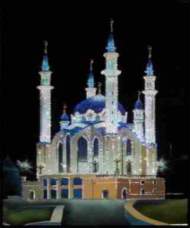 	Б.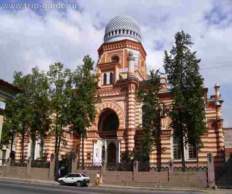                     Ислам                Христианство                                                       	Г.В.                                                                    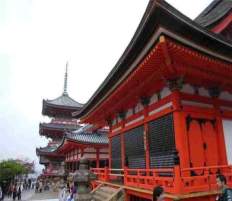 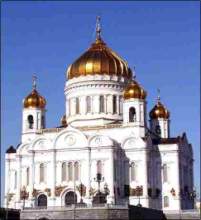                  Буддизм                 Иудаизм        1.  Как звали князя, который крестил Русь?А. Игорь                В. ВладимирБ. Олег                   Г.  Святослав2. В каком году наша страна и Русская Православная Церковь праздновали тысячелетие крещение Руси?А 1987                В. 1988Б. 1986                Г. 19893. В каком произведении Владимир Мономах завещал своим детям блюсти евангельские заветы, сделав их основой своей жизни?А. Русская правда                    В. Правда ЯрославичейБ. Поучение детям                   Г.  Домострой4.  Как стало называться государство монголов – татар?А.    Королевство Венгрия                       В. Волжская БулгарияБ.   Золотая Орда                                       Г.  Болгарское царство5. Кто выступал против нестяжателей, считающий, что богатства Церкви нужны для того, чтобы она могла утверждать и расширять православную веру, строить храмы, бороться с теми, кто нарушает евангельские заповеди?А.    митрополит Алексий                              В. Нил СорскийБ.   Сергий Радонежский                               Г.  Иосиф Волоцкий6.После распада Российской империи возникло новое государство, как оно называлось?А.  СНГ                                             В.  СССР         Б. РСФСР                                         Г. РФ7.Кто является образцом супружеской любви и верности для православных?А. Адам и Ева                            В. княгиня Ольга и ИгорьБ.  Пётр и Феврония                 Г. Екатерина II и Пётр III8. Откуда на Русь пришло христианство? А. Египта                В. ВизантииБ. Индии                 Г.  Китая9.Что такое медресе?А. сбор дани                                                В. религиозное учебное заведениеБ. миссионерская деятельность                Г.  монастырь10.Священная книга мусульман?А. Библия                                                       В. ТораБ. Коран                                                         Г. Трипитака11. Кто является главой в мусульманской семье?А. отец                                                      В. сестраБ. брат                                                       Г. мать12.  Что такое «скрижали»?А. каменные таблички, на которых записано как построить храмБ. каменные таблички, на которых был рисунок как дойти из пустыни в Землю ОбетованнуюВ.  каменные таблички данные Богом, на которых были записаны заповеди Бога еврейскому народуГ. каменные таблички, на которых записано как построить дом13. Какой народ  России  первым принял буддизм?А.буряты                                                    В. калмыкиБ. тувинцы                                                 Г. чеченцы14. В какие регионы буддизм распространился из Тибета?А. Восточная Сибирь                                 В. Западная СибирьБ. северные районы Азии                          Г.  Крым15. Как называлось почетное место, где православные ставили иконы?А. красный угол                            В. «малой церковью»Б.  домостроем                               Г. Добродетелью16. Как именуется праздник у буддистов, который отмечается в конце осени – начале зимы?А. Праздник десяти лампад                     В. Праздник тысячи лампадБ. Праздник одной лампады                    Г. Праздник десяти лампад17.*Кого называют основателем буддизма?А.  МахавираВардхамана                              В. Сиддхартха ГаутамаБ.  Шуддходана                                               Г.  Кришна18.*Определите, к каким религиям относятся эти сооружения:А.	                                 В.Ислам               Христианство Б.	Г.БуддизмИудаизмОтветы к тестовым заданиям.Контрольно-измерительные материалыдля проведения    промежуточной  аттестации по ОДНКНР6 классЦель работы: проверить степень освоения учебного материала по ОДНКНР обучающимися 6 класса. Содержание работыВ мире культуры. Нравственные ценности российского народа. Религия и культура. Как сохранить духовные ценности. Твой духовный мир.Структура тестовой работыРабота включает в себя один вариант. Работа состоит из 12 вопросов с вариантами ответов. На выполнение работы отводится 45 минут.Критерии оцениванияМаксимально количество баллов за работу составляет 15. За 1, 11, 12  задания ставится 2 балла, за остальные по одному. Минимальное количество баллов для получения зачёта – 10.Тестовая работа для прохождения промежуточной аттестации по ОДНКНР 6 класс«Человек – носитель и творец культуры». Подберите к данному суждению иллюстрации и укажите фамилии и инициалы людей.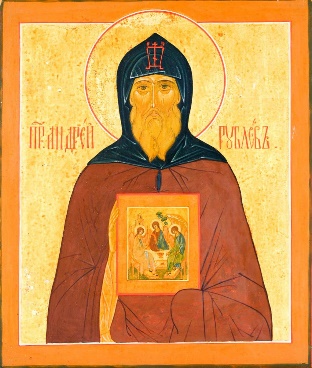 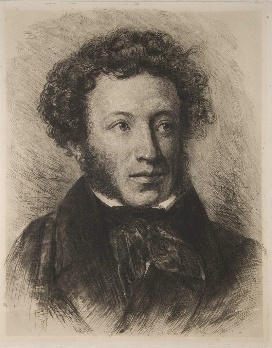 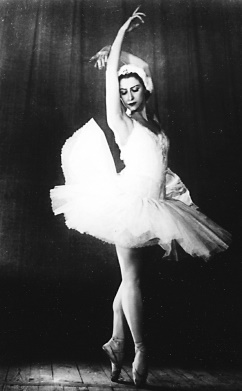 2. Кого считают родоначальником этики?А) Аристофан                                               В) АристотельБ) Эпикур                                                       Г) Софокл3. «На чужой стороне и весна не красна». О чём эта пословица?А) о временах года          В) о погоде в дальних странахБ) о любви к родине4. Имя героя, изображенного на иллюстрации.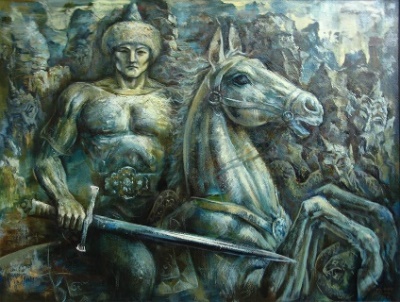 А) Урал-батыр                    Б) Вольга        В) Добрыня Никитич	5. «Был великим полководцем и мудрым правителем. Самая большая из заслуг его – победа над Мамаем». О ком идет речь?А) Владимир Мономах        В) Сергий РадонежскийБ) Дмитрий Донской6. Главная заслуга Александра Невского?А) победа в Ледовом побоище 5 апреля 1242 года на льду Чудского озера.Б) победа над Мамаем.В) в 1612 году освободил Москву от поляков.7. Прочитайте сказку Константина Ушинского «Два плуга». Сделайте вывод о том, что хотел донести до нас автор. Выберите вариант ответа.Из одного и того же куска железа и в одной и той же мастерской были сделаны два плуга. Один из них попал в руки земледельца и немедленно пошел в работу, а другой долго и совершенно бесполезно провалялся в лавке купца.Случилось через несколько времени, что оба земляка опять встретились. Плуг, бывший у земледельца, блестел, как серебро, и был даже еще лучше, чем в то время, когда он только что вышел из мастерской; плуг же, пролежавший без всякого дела в лавке, потемнел и покрылся ржавчиной.— Скажи, пожалуйста, отчего ты так блестишь? — спросил заржавевший плуг у своего старого знакомца.— От труда, мой милый, — отвечал тот, — а если ты заржавел и сделался хуже, чем был, то потому, что всё это время ты пролежал на боку, ничего не делая.А) Автор хотел показать, как правильно использовать плуг.Б) Автор хотел показать, что нельзя хранить плуг в лавке.В) Автор хотел показать, насколько важно трудиться и приносить пользу. Нельзя лениться и лежать на боку.8. Прочитайте отрывок из статьи Д.С. Лихачева «Природа, родник, Родина, просто доброта».Почему автор рассуждает о том, как много в русском языке слов с корнем «род»? Выберите вариант ответа.«…Сколько в русском языке слов с корнем «род»: родной, родник, родинка, народ, природа, родина… Слова эти как бы сами слагаются вместе! Родники родной природы, прирожденность родникам родной природы. Исповедь земле. Земля – это главное в природе. Земля рождающаяся, Земля урожая. И слово цвет – от цветов! Цвета цветов… И у неба сияющий синий цвет, цвет неба, под которым зреют колосистые поля ржи (в этом слове тоже корень, связанный с ростом, урожаем, рождение, рожь – это то, что рожает земля)».А) Важно сохранять то, что рождает природа. Б) Автор хочет научить правильно выделять в словах корни.В) Автор рассказывает об однокоренных словах.9. Рассмотрите иллюстрации и определите, к какому православному празднику относятся эти символы.А) Новый год           В) БлаговещеньеБ) Рождество Христово10. «Сабантуй - праздник народов Башкирии и Татарстана в честь сбора урожая, демонстрирующий силу и ловкость башкир и татар, пропагандирующий здоровый образ жизни». Этот праздник принадлежит…А) христианскому народу.              Б) мусульманскому народу.            В) буддистам.11. Распределите по группам названия священных книг и основателей религий. Запишите в таблицу.Тора, Иисус Христос, Коран, Будда, Библия, Моисей, Мухаммад, Трипитака.12. Определите по костюму представителей разных религий. Запишите.Ответы.Андрей Рублёв, Александр Пушкин, Галина Уланова.ВБАБАВАББ11.12.Мусульманин, еврей, буддист, христианин.Лист коррекции к рабочей программе№ТемадатаОсновное содержаниеОсновные виды деятельности обучающихсяТематический блок 1. «Россия—наш общий дом»Тематический блок 1. «Россия—наш общий дом»Тематический блок 1. «Россия—наш общий дом»Тематический блок 1. «Россия—наш общий дом»1Зачем изучать курс «Основы духовно-нравственной культуры народов России»?Формированиеизакреплениегражданскогоединства .РодинаиОтечество .Традиционные ценности и ролевыемодели .Традиционнаясемья .Всеобщийхарактерморалиинравственности .Русский язык и единое культурноепространство .Рискииугрозыдуховно-нравственнойкультуренародовРоссииФормироватьпредставлениеобособенностяхкурса««Основыдухоно-нравственной   культуры     народовРоссии».Слушатьипониматьобъясненияучителяпотемеурока.Вестисамостоятельнуюработусучебником2Наш дом—РоссияРоссия—многонациональнаястрана.МногонациональныйнародРоссийскойФедерации .Россиякакобщийдом.ДружбанародовСлушатьипониматьобъясненияучителяпотемеурока.Формироватьпредставлениеонеобходимости и важности межнациональногоимежрелигиозногосотрудниче-ства,взаимодействия.Выполнятьзаданияна  пониманиеиразграничениепонятийпокурсу3Язык и историяЧто такое язык? Как в языкенародаотражаетсяегоистория?Языккакинструменткультуры.Важностькоммуникациимеждулюдьми.Языки народов мира, их взаимосвязьФормироватьпредставленияоязыкекакносителедуховно-нравственныхсмысловкультуры.Пониматьособенностикоммуникативнойролиязыка.Слушать и анализировать выступленияодноклассников,отбиратьисравнивать учебный материал по несколькимисточникам4Русский язык—язык общения и язык возможностейРусскийязык—основароссийскойкультуры.Какскладывался русский язык: вкладнародовРоссиивегоразвитие. Русский язык как культурообразующий проект и языкмежнациональногообщения.Важностьобщегоязыкадлявсех народов России. Возможности,которыедаётрусскийязыкФормироватьпредставлениеорусском языке как языке межнациональногообщения.Слушатьобъясненияучителя,стараясьвыделитьглавное.Объяснятьнаблюдаемыевпрактикеизученияязыкаявления5Истоки родной культурыЧтотакоекультура.Культураиприрода.Ролькультурывжизниобщества.МногообразиекультуриегоФормироватьпредставлениеотом,что  такое  культура,  об  общих  чертахвкультуреразныхнародов.причины.ЕдинствокультурногопространстваРоссииСлушатьипониматьобъясненияучителяпотемеурока.Выполнятьзаданияна  пониманиеиразграничениепонятийпотеме6Материальная культураМатериальнаякультура:архитектура,одежда,пища,транспорт,техника .Связьмежду материальной культу-ройидуховно-нравственны-миценностямиобществаФормироватьпредставлениеотрадиционных укладах жизни разных народов.Слушатьианализироватьвыступленияодноклассников.Работатьсучебником,анализироватьпроблемныеситуации7Духовная культураДуховно-нравственнаякуль-тура .Искусство,наука,духовность . Мораль, нравственность,ценности .Художественноеосмыслениемира .Символизнак .ДуховнаякультуракакреализацияценностейФормироватьпредставлениеодухов-нойкультуреразныхнародов.Пониматьвзаимосвязьмеждупрояв-лениямиматериальнойидуховнойкультуры.Выполнятьзаданиянапониманиеиразграничениепонятийпотеме.Учитьсяработатьстекстомизри-тельнымрядомучебника8Культура и религияРелигияикультура.Чтотакоерелигия, её роль в жизни общества ичеловека .Государствообразующие религии Рос-сии .Единствоценностей врелигияхРоссииФормировать представлениеопонятии«религия»,пониматьиуметьобъяснять,вчёмзаключаетсясвязькультурыирелигии.Слушатьобъясненияучителя,работать с научно-популярной литературойпотеме9Культура и образованиеЗачемнужноучиться?Куль-туракакспособполучениянужных знаний . Образованиекакключксоциализацииидуховно-нравственномураз-витиючеловекаПонимать смысл понятия «образование», уметь объяснять важность и не-обходимостьобразования для общества .Слушатьобъясненияучителя,отбирать и сравнивать учебные материалыпотеме10Многообразие культур России (практическое занятие)ЕдинствокультурнародовРоссии.Чтозначитбытькультурным человеком? Знание о культуренародовРоссииОтбиратьматериалпонесколькимисточникам,готовитьдоклады,ра-ботатьс научно-популярной литературой.СлушатьвыступленияодноклассниковТематический блок 2. «Семья и духовно-нравственные ценности»Тематический блок 2. «Семья и духовно-нравственные ценности»Тематический блок 2. «Семья и духовно-нравственные ценности»Тематический блок 2. «Семья и духовно-нравственные ценности»11Семья—хранитель духовных ценностейСемья—базовыйэлементобщества .Семейные ценности,традицииикультура .Помощь сиротам как духовно-нравственныйдолгчеловекаПонимать,чтотакоесемья,формироватьпредставлениеовзаимосвязях между типом культуры и особенностямисемейногоукладауразныхнародов.Пониматьзначениетермина«поколение».Слушатьобъясненияучителя,шатьпроблемныезадачи12Родина начинается с семьиИсториясемьикакчастьисториинарода,государства,человечества.КаксвязаныРодинаисемья?ЧтотакоеРодинаиОтечество?Понимать и объяснять, как и почемуисториякаждойсемьитесносвязанасисториейстраны,народа.Слушатьобъясненияучителя,разграничивать понятия по теме, систематизироватьучебныйматериал13Традиции семейного воспитания в РоссииСемейныетрадициинародовРоссии.Межнациональныесемьи .СемейноевоспитаниекактрансляцияценностейПониматьиобъяснять,чтотакоетрадиция, уметь рассказывать о традициях своей семьи, семейных традициях своего народа и других народовРоссии.Уметьобъяснятьиразграничиватьосновныепонятияпотеме.Просма-триватьианализироватьучебныефильмы,работатьсраздаточнымматериалом14Образ семьи в культуре народов РоссииПроизведения устного поэтическоготворчества(сказки,поговоркиит.д.) о семьеисемейныхобязанностях.Знатьосновныефольклорныесюже-тыосемье,семейныхценностях.Знатьипониматьморально-нравственноезначениесемьи.Семья в литературе и произ-веденияхразныхвидовис-кусстваРаботать с научно-популярной литературой,просматриватьианализироватьучебныефильмы,систематизироватьучебныйматериал15Труд в истории семьиСоциальныероливисториисемьи.Рольдомашнеготру-да .Роль  нравственных  нормвблагополучиисемьиПонимать,чтотакое«семейныйтруд»,сознаватьихарактеризоватьважного общего семейного труда дляукрепленияцелостностисемьи.Слушать объяснения учителя, самостоятельноработатьсучебником16Семья в современном мире(практическое занятие)Рассказосвоейсемье(сис-пользованиемфотографий,книг, писем и др .) . Семейноедрево.СемейныетрадицииПонимать,почемуважноизучатьихранитьисториюсвоейсемьи,передаватьеёследующимпоколениям.Готовить доклад, сообщение; создаватьсемейноедрево;отбиратьисравнивать материал из несколькихисточниковТематический блок 3. «Духовно-нравственное богатство личности»Тематический блок 3. «Духовно-нравственное богатство личности»Тематический блок 3. «Духовно-нравственное богатство личности»Тематический блок 3. «Духовно-нравственное богатство личности»17Личность—общество—культураЧтоделаетчеловекачеловеком?Почемучеловекнеможет жить вне общества. Связьмеждуобществомикультурой как реализация духовно-нравственныхценностейЗнать,чтотакоегуманизм,понимать, что делает человека человекоми какие проявления людей можно на-зватьгуманными.Работать с научно-популярной литературой,уметьразграничиватьпонятия,осваиватьсмысловоечтение(решатьтекстовыезадачи)18Духовный мир человека .  Че-ловек—творец культурыКультуракакдуховныймирчеловека.Мораль.Нравственность.Патриотизм.Реализацияценностейвкультуре.Творчество:чтоэтотакое?Границытворчества.Традициииновациивкультуре.Границыкультур.Созидательный труд. Важность тру-да как творческой деятельности,какреализацииПониматьи  объяснять  значение  слова«человек»вконтекстедуховно-нравственнойкультуры.Слушатьобъясненияучителя,работать сучебником,  уметь пониматьи разграничивать основные понятияпотеме19Личность и духовно-нравственные ценностиМоральинравственностьвжизничеловека.Взаимопо-мощь,сострадание,милосердие, любовь, дружба, коллективизм,  патриотизм,  любовькблизкимПониматьиобъяснять,чтотакоеморальинравственность,любовькблизким.Показыватьнапримерахважностьтаких ценностей как взаимопомощь,сострадание,милосердие,любовь,дружбаидр.Разграничивать и определять основные понятия, решать текстовые задачи,работатьсучебникомТематический блок 4  «Культурное единство России»Тематический блок 4  «Культурное единство России»Тематический блок 4  «Культурное единство России»Тематический блок 4  «Культурное единство России»Тематический блок 4  «Культурное единство России»20Историческая память как духовно-нравственная ценностьЧтотакоеисторияипочемуона важна? История семьи —частьисториинарода,государства,человечества .Важностьисторическойпамяти,недопустимостьеёфальси-фикации .ПреемственностьпоколенийОбъяснятьсмыслтермина«история»,пониматьважностьизученияистории.Пониматьиобъяснять,чтотакоеисторическаяпамять,какисториякаждойсемьисвязанасисториейстраны.Работать с учебником, выделять иопределять основныепонятия,слу-шатьи анализировать выступленияодноклассников21Литература как язык культурыЛитература как художественное осмысление действительности .Отсказкикроману .Зачемнужнылитературныепроизведения?ВнутренниймирчеловекаиегодуховностьПониматьособенностилитературы,её отличия от других видов художе-ственноготворчества.Объяснятьсредствавыражениядуховногомирачеловека,егоморалиинравственности в произведениях литературы.Слушатьобъясненияучителя,работать с художественной литературой,изучатьианализироватьисточники22Взаимовлияние культурВзаимодействиекультур .Межпоколеннаяимежкультурнаятрансляция.ОбменИметьпредставлениеозначениитерминов«взаимодействиекультур»,«культурныйобмен».ценностнымиустановкамииидеями .Примерымежкультурнойкоммуникациикакспособформированияобщихдуховно-нравственныхценностейПониматьиобъяснятьважностьсо-хранениякультурногонаследия.Слушать объяснения учителя, пони-мать и разграничивать понятия, отбиратьисравниватьматериалпонесколькимисточникам23Духовно-нравственные ценности российского народаЖизнь, достоинство, права исвободычеловека,патриотизм, гражданственность, служениеОтечествуиответственность за его судьбу, высокиенравственныеидеалы,крепкаясемья,созидательныйтруд, приоритетдуховногонад материальным, гуманизм,милосердие, справедливость,коллективизм, взаимопомощь,историческая память и преемственность поколений,единствонародовРоссииУметьобъяснятьзначениеосновныхпонятий,отражающихдуховно-нрав-ственныеценности.Осознаватьихизащищатьв  качестве базовых общегражданских ценностейроссийскогообщества.Слушатьобъясненияучителя,работатьсучебником(смысловоечтение)24Регионы России: культурное многообразиеИсторическиеисоциальныепричины культурного разноо-бразия .Каждыйрегионуни-кален.ПониматьпринципыфедеративногоустройстваРоссии,объяснятьпонятие«полиэтничность».МалаяРодина—частьобщегоОтечестваПониматьценностьмногообразиякультурныхукладовнародовРоссии .Уметьрассказыватьокультурномсвоеобразиисвоеймалойродины.Слушать и анализировать выступления одноклассников, работать с источниками25Праздники в культуре народов РоссииЧтотакоепраздник?Почемупраздникиважны .Празд-ничныетрадициивРоссии .Народныепраздникикакпа-мять культуры, как воплощениедуховно-нравственныхидеаловПониматьи объяснять, что такое«народный  праздник».Уметьрассказыватьопраздничныхтрадицияхразныхнародовисвоейсемьи.Пониматьиобъяснять нравственныйсмыслнародногопраздника.Работать с учебником, просматриватьианализироватьучебныефильмы26Памятники в культуре народов РоссииПамятники как часть культуры:исторические,художественные,архитектурные.Культура как память . Музеи .Храмы .Дворцы .Историческиезданиякаксвидетелиистории .Архитектураидуховно-нравственныеценностинародовРоссииУстанавливатьсвязьмежду  историейпамятникаиисториейкрая.Характеризоватьпамятникиисторииикультуры.Пониматьнравственныйинаучныйсмыслкраеведческойработы.Слушатьобъясненияучителя,работать с научно-популярной литературой,просматривать ианализироватьучебныефильмы27Музыкальная культура народов РоссииМузыка .Музыкальныепро-изведения .Музыкакакформавыраженияэмоциональныхсвязеймеждулюдьми .Народные	инструменты .ИсториянародавегомузыкеиинструментахПониматьособенностимузыкикаквидаискусства.ЗнатьиназыватьосновныетемымузыкальноготворчестванародовРоссии, понимать, как история наро-даотражаетсявегомузыке.Слушатьобъясненияучителя,работать с научно-популярной литературой,просматривать ианализироватьучебныефильмы28Изобразительноеискусство народов РоссииХудожественнаяреальность .Скульптура:отрелигиозныхсюжетовксовременномуискусству . Храмовые росписи ифольклорныеорнаменты .Живопись,графика .Выдающиеся художники разных на-родовРоссииПониматьиобъяснятьособенностиизобразительногоискусствакаквидахудожественноготворчества.Пониматьиобосновыватьважностьискусствакакформытрансляциикультурныхценностей.Знать и называть основные темы искусстванародовРоссии.Слушатьобъясненияучителя,работать с научно-популярной литературой,просматривать ианализироватьучебныефильмы29Фольклор и литература народов РоссииПословицы	и	поговорки .Эпосисказка.ФольклоркакПонимать,чтотакоенациональнаялитература.отражениеисториинародаиегоценностей,моралиинравственности .Национальнаялитература .БогатствокультурынародавеголитературеОбъяснятьипоказыватьнапримерах,какпроизведенияфольклораотражают историю народа, его духовно-нравственныеценности.Отбирать и сравнивать материал изнескольким источникам, решать текстовые задачи, слушать и анализироватьвыступленияодноклассников30Бытовые традиции народов России: пища, одежда, дом (практическоезанятие)Рассказобытовых  традициях своей семьи, народа, региона .ДокладсиспользованиемразнообразногозрительногорядаидругихисточниковОтбирать и сравнивать учебный материалпонесколькимисточникам,решатьтекстовыезадачи,слушатьианализироватьвыступленияодноклассников, работать с научно-популярнойлитературой31Культурная   карта   России(практическоезанятие)ГеографиякультурРоссии .Россиякаккультурнаякар-та . Описание регионов в соответствиисихособенностямиОтбиратьисравниватьнесколькоисточников, решать текстовые зада-чи, слушать и анализировать выступленияодноклассников,работатьснаучно-популярнойлитературой32Единство страны—залог будущего РоссииРоссия—единаястрана .Русскиймир .Общаяистория,сходствокультурныхтрадиций,единыедуховно-нравственные ценности наро-довРоссииПониматьиобъяснятьзначениеобщих элементов и черт в культуре разныхнародовРоссиидля  обоснованияеё культурного, экономического единства.Слушать объяснения учителя, систематизироватьучебныйматериал№ТемадатаОсновное содержаниеОсновные виды деятельности обучающихсяТематический блок 1. «Культура как социальность»Тематический блок 1. «Культура как социальность»Тематический блок 1. «Культура как социальность»Тематический блок 1. «Культура как социальность»1Мир культуры: его структураКультуракакформасоциальноговзаимодействия .Связьмежду миром материальнойкультурыисоциальнойструктурой общества . Расстояниеиобразжизнилюдей .Научно-техническийпрогресскакодинизисточниковформирования социальногообликаобществаПониматьспецификусоциальныхявлений, их отличия от мира природы.Уметьобъяснятьвзаимосвязьматериальнойкультурысдуховно-нравственнымсостояниемобщества.Слушать объяснения учителя, работатьсучебником,анализироватьпроблемныеситуации2Культура России: многообразие регионовТерриторияРоссии .Народы,живущиевней .Проблемыкультурноговзаимодействиявобществесмногообразиемкультур .СохранениеиподдержкапринциповтолерантностииуваженияковсемкультурамнародовРоссииПониматьиобъяснятьважностьсо-храненияисторическойпамятиразныхнародов,культурныхтрадицийразныхрегионовРоссии.Характеризоватьдуховнуюкультуру народов России как общее достояниенашейРодины.Работатьскартойрегионов,разграничивать понятия по теме, слушатьобъясненияучителя3История быта как история культурыДомашнеехозяйствоиеготпы .ХозяйственнаядеятелностьнародовРоссиивразные исторические периоды .Многообразие	культурныхукладовкакрезультатисторическогоразвитиянародовРоссииПониматьиобъяснятьвзаимосвязьхозяйственнойдеятельности,быталюдейсисториейнарода,климатом,географическимиусловиямиегожизни .Работатьсучебником,атакженаучно-популярнойлитературой;просматриватьианализироватьучебныефильмы4Прогресс: технический и социальныйПроизводительностьтруда .Разделениетруда .Обслужи-вающийипроизводящийтруд .Домашнийтрудиегомеханизация .Чтотакоетехнологии и как они влияют накультуруиценностиобщества?Пониматьиобъяснять,что  такоетруд,разделениетруда,каковарольтруда в истории и современном обществе.Работать с учебником, научно-популярнойлитературой;решатьпро-блемныезадачи,анализироватьиразграничиватьпонятий5Образование в культуре народов РоссииПредставлениеобосновныхэтапах в истории образования .Ценностьзнания .Социальнаяобусловленностьразличныхвидовобразования.Важностьобразованиядлясовременногомира .Образо-ваниекактрансляциякуль-турныхсмыслов,какспособпередачиценностейПониматьиобъяснятьважностьобразования в современном мире и ценностьзнаний.Понимать,чтообразование—важная часть процесса формирования духовно-нравственных ориентиров человека.Слушать объяснения учителя, рефлексиоватьсобственныйопыт,раз-граничиватьпонятия6Права и обязанности человекаПраваиобязанностичеловекавкультурнойтрадициинародовРоссии.Права и свободы человека игражданина, обозначенные вКонституции Российской ФедерацииПонимать и объяснять, в чём заключается смысл понятий «права человека»,правоваякультура»идр.Пониматьнеобходимостьсоблюденияправиобязанностейчеловека.Слушатьианализироватьвыступления одноклассников, работать с текстомучебникаисисточниками7Общество и религия: духовно-нравственное взаимодействиеМиррелигийвистории .РелигиинародовРоссиисегодня .  Государствообразующиеи традиционные религии какисточник духовно-нравственныхценностейПониматьиобъяснятьсмыслпонятий«религия»,«атеизм»идр.Знатьназваниятрадиционныхрелигий  России,  уметь  объяснять  их  рольв истории и на современном этапе раз-витияобщества.Слушатьобъясненияучителя,ре-шатьтекстовыезадачи8Современный мир: самое важное (практическое занятие)Современноеобщество:егопортрет .Проект:описаниесамыхважныхчертсовременногообществасточкизренияматериальнойидуховнойкультурынародовРоссииПонимать,вчёмзаключаютсяоснов-ные духовно-нравственные ориентирысовременногообщества.Подготовить проект (или доклад, со-общение);работатьснаучно-популярнойлитературой,  разграничиватьисистематизироватьпонятияТематический блок 2. «Человек и его отражение в культуре»Тематический блок 2. «Человек и его отражение в культуре»Тематический блок 2. «Человек и его отражение в культуре»Тематический блок 2. «Человек и его отражение в культуре»Тематический блок 2. «Человек и его отражение в культуре»9Каким должен быть человек? Духовно- нравственный облик и идеал человекаМораль, нравственность, этика,этикетвкультурахнародов России . Право и равенствовправах.Свободакакценность .Долгкакеёограничение .Общество какрегуляторсвободы .Свойстваикачествачеловека,егообразвкультуренародов России, единство человеческих качеств . ЕдинстводуховнойжизниПониматьиобъяснятьвзаимосвязьтаких понятий, как «свобода», ответ-ственность,правоидолг.Слушать объяснения учителя, работатьсучебником,анализироватьпроблемныеситуации10Взросление человека в куль-туре народов РоссииСоциальноеизмерениечело-века .Детство,взросление,зрелость,пожилойвозраст .Проблема одиночества . Необходимостьразвитиявовзаимодействии с другими людь-ми .СамостоятельностькакценностьОбъяснятьважностьвзаимодействиячеловекаиобщества,негативныеэф-фектысоциальнойизоляции.Слушатьобъясненияучителя,решать проблемные задачи, анализировать информацию из нескольких источников,анализироватьсобственныйопыт11Религия как источник нравственностиРелигия как источник нравственностиигуманистического мышления . Нравствен-ныйидеалчеловекавтрадиционныхрелигиях .СовременноеобществоирелигиозныйидеалчеловекаПонимать,какойнравственныйпотенциал несут традиционные религииРоссии.Слушатьобъясненияучителя,работатьсучебником,просматриватьучебныефильмыпотеме12Наука как источник знания о человеке и человеческомГуманитарноезнаниеиегоособенности .Культуракаксамопознание .Этика .Эстетика .Правовконтекстедуховно-нравственныхценностейПониматьиобъяснятьсмыслпоня-тия«гуманитарноезнание»;осознавать, что культура помогает человекупониматьсамогосебя.Слушатьобъясненияучителя,работать с учебником, с дополнительнойнаучно-популярнойлитературой13Этика и нравственность как категории духовной культурыЧто такое этика . Добро и егопроявлениявреальнойжизни .Чтозначитбытьнравственным .Почемунравственностьважна?Объяснятьпонятия«добро»и«зло»спомощьюпримеровизисторииикультурынародовРоссии,соотнситьэтипонятиясличнымопытом .Решатьпроблемныезадачи,рабтатьсучебником,рефлексироватьсобственныйопыт14Самопознание	(практическое занятие)Автобиографияиавтопортрет:ктояичтоя  люблю .Как устроена моя жизнь . ВыполнениепроектаУметьсоотноситьпонятия«мораль»,«нравственность»ссамопознанием на доступном для возраста детейуровне.Формироватьпредставленияосамом себе; воспитывать навыки самопрезентации, рефлексии; слушать ианализироватьдокладыодноклассниковТематический блок 3. «Человек как член общества»Тематический блок 3. «Человек как член общества»Тематический блок 3. «Человек как член общества»Тематический блок 3. «Человек как член общества»Тематический блок 3. «Человек как член общества»15Труд делает человека человекомЧтотакоетруд .Важностьтрудаиегоэкономическаястоимость .Безделье,лень,тунеядство.	Трудолюбие,подвигтруда,ответственность .ОбщественнаяоценкатрудаОсознаватьважностьтрудаобъяс-нятьегорольвсовременном  обще-стве.Пониматьиосознаватьтрудолюбиекакответственностьпередлюдьмиисамимсобой.Слушатьобъясненияучителя,ре-шатьпроблемные задачи, анализироватьтекстыучебника16Подвиг: как узнать героя?Чтотакоеподвиг .Героизмкаксамопожертвование .Героизмнавойне .Подвигвмирноевремя .Милосердие,взаимопомощьПониматьиобъяснятьотличиепод-виганавойнеивмирноевремя.Знатьиназыватьименагероев .Слушатьобъясненияучителя,ре-шатьпроблемныезадачи,анализироватьтекстыучебника17Люди в обществе: духовно-нравственное взаимовлияниеЧеловеквсоциальномизмерении .Дружба,предательство .Коллектив .ЛичныеграницыЭтикапредпринимательства .СоциальнаяпомощьПонимать   и   объяснять   понятия«дружба», «предательство», «честь»,«коллективизм»,«благотворительность».Слушатьобъясненияучителя,решать проблемные задачи, анализироватьтекстыучебника18Проблемы современного общества как отражение его духовно-нравственного самосознанияБедность.	Инвалидность .Асоциальнаясемья .Сиротство .ОтражениеэтихявленийвкультуреобществаПонимать и объяснять понятия «бедность»,«инвалидность»,«сиротство» .Предлагатьпутипреодоленияпроблемсовременногообществанадоступном для понимания детей уровне .Слушатьобъясненияучителя,решать проблемные задачи, анализироватьтекстыучебника19Духовно-нравственные ориентиры социальных отношенийМилосердие .Взаимопомощь .Социальноеслужение .Бла-готворительность .Волонтёрство.ОбщественныеблагаПониматьиобъяснятьпонятия«милосердие»,«взаимопомощь»,«благо-творительность», «волонтёрство» . Вы-являтьобщиечертытрадициймилосердия,взаимнойпомощи,благотворительности у представителей разныхнародов.Слушатьобъясненияучителя,решать проблемные задачи, анализироватьтекстыучебника20Гуманизм как сущностная характеристика духовно-нравственной культуры народов РоссииГуманизм .Истокигумани-стического мышления . Фило-софиягуманизма .Проявлениягуманизмависторико-культурном наследии народовРоссииПониматьихарактеризоватьпонятие «гуманизм» как источник духовно-нравственныхценностейнародовРоссии.Осознаватьважностьгуманизмадляформированияличности,построениявзаимоотношенийвобществе.Слушатьобъясненияучителя,работать с научно-популярной литературой21Социальные профессии; их важность для сохранения духовно-нравственного облика обществаСоциальные		профессии:врач,учитель,пожарный,полицейский,социальныйработник.	Духовно-нрав-ственные качества, необходи-мыепредставителямэтихпрофессийПонимать и объяснять, что такое социальные профессии и почему выбирать их нужно особенно ответственно .Работать с научно-популярной литературой,готовитьрефераты,слушатьианализироватьдокладыод-ноклассников22Выдающиеся благотворители в истории. . Благотворитель-ность как нравственный долгМеценаты,философы,рели-гиозныелидеры,врачи,учёные,педагоги .Важностьмеценатствадлядуховно-нравственного развития личностисамого мецената и общества вцеломПриводитьпримерывыдающихсяблаготворителей в истории и в современнойРоссии.Работать с научно-популярной литературой,анализироватьнесколькоисточников,разграничиватьпонятия23Выдающиеся учёные России . Наука как источник социального и духовного прогресса обществаУчёныеРоссии .Почемуважнопомнитьисториюнауки .Вкладнаукивблагополучиестраны .Важностьморалиинравственности в науке, в деятельностиучёныхПонимать и объяснять, что такое наука;приводитьименавыдающихсяучёныхРоссии.Работать с научно-популярной литературой,анализироватьнесколькоисточников,разграничиватьпонятия24Моя профессия (практическое занятие)Трудкаксамореализация,каквклад вобщество .Рассказ о своей будущей профессииОбосновывать,какиедуховно-нравственныекачестванужныдлявыбран-нойпрофессии.Работать с научно-популярной литературой,анализироватьнесколькоисточников,разграничиватьпонятияТематический блок 4. «Родина и патриотизм»Тематический блок 4. «Родина и патриотизм»Тематический блок 4. «Родина и патриотизм»Тематический блок 4. «Родина и патриотизм»Тематический блок 4. «Родина и патриотизм»25ГражданинРодинаигражданство,ихвзаимосвязь .Чтоделаетче-ловекагражданином .Нрав-ственныекачествагражданинаХарактеризоватьпонятия«Роди-на», «гражданство»; понимать духовно-нравственный смысл патриотизма .Слушать объяснения учителя, работатьстекстомучебника26ПатриотизмПатриотизм .Толерантность .Уважениекдругимнародамиихистории .ВажностьпатриотизмаПриводитьпримерыпатриотизмависторииивсовременномобществе.Слушать объяснения учителя, работатьсучебником,рефлексироватьсобственныйопыт27Защита Родины: подвиг или долг?Война и мир . Роль знания взащитеРодины .Долгграж-данина перед обществом . Военныеподвиги .Честь .ДоблестьХарактеризовать важность сохранениямираисогласия.Приводитьпримерывоенныхподвигов; понимать особенности защиты честиРодинывспорте,науке,культуре.Слушать объяснения учителя, работать с учебником, смотреть и анализироватьучебныефильмы28Государство.Россия—наша родинаГосударствокакобъединяющее начало . Социальная сторонаправаигосударства .Чтотакоезакон .ЧтотакоеРодина?Чтотакоегосударство?Необходимостьбытьгражданином .РоссийскаягражданскаяидентичностьОбъяснять понятие«государство» .УметьвыделятьихарактеризоватьосновныеособенностиРоссийскогогосударствасопоройнадуховно-нравственныеценности.Слушатьобъясненияучителя,работать с текстом учебника, с дополни-тельной научно-популярной литературой29Гражданская идентичность(практическое занятие)Какимикачествамидолженобладать человек как гражданинОбосноватьважностьдуховно-нравственныхкачествгражданина.Работатьсисточниками,определять понятия, подготовить практическуюработу30Моя школа  и  мой  класс(практическое занятие)ПортретшколыиликлассачерездобрыеделаХарактеризоватьпонятие«доброедело»вконтекстеоценкисобственныхдействий,ихнравственногоначала .Работатьсисточниками,определятьпонятия,подготовитьпрактическуюработу31Человек: какой он? (практическое занятие)Человек .Егообразывкуль-туре .ДуховностьинравственностькакважнейшиекачествачеловекаСформулироватьсвойидеалчеловека, назвать качества, ему присущие .Работатьсисточниками,определятьпонятия,подготовитьпрактическуюработу32Человек и культура (проект)Итоговыйпроект:«Чтозначитбытьчеловеком?»Показатьвзаимосвязьчеловекаикультуры через их взаимное влияние .Характеризовать образ человека высокойдуховнойкультуры,создаваемыйвпроизведенияхискусства.Работать систочниками,систематизироватьпонятия,подготовитьпроект№ урокаТема урокак-во час.дата по планудата по планудата по планудата по планудата по планудата факт.Тематический блок 1.«Россия—наш общий дом» - 10ч.Тематический блок 1.«Россия—наш общий дом» - 10ч.Тематический блок 1.«Россия—наш общий дом» - 10ч.Тематический блок 1.«Россия—наш общий дом» - 10ч.Тематический блок 1.«Россия—наш общий дом» - 10ч.Тематический блок 1.«Россия—наш общий дом» - 10ч.Тематический блок 1.«Россия—наш общий дом» - 10ч.Тематический блок 1.«Россия—наш общий дом» - 10ч.Тематический блок 1.«Россия—наш общий дом» - 10ч.1Зачем изучать курс «Основы духовно-нравственной культуры народов России»?1-2Наш дом— Россия13Язык и история14Русский язык—язык общения и язык возможностей15Истоки родной культуры16Материальная культура17Духовная культура18Культура и религия119Культура и образование1110Многообразие культур России (практическое занятие)11Тематический блок 2. «Семья и духовно-нравственные ценности» - 6 ч.Тематический блок 2. «Семья и духовно-нравственные ценности» - 6 ч.Тематический блок 2. «Семья и духовно-нравственные ценности» - 6 ч.Тематический блок 2. «Семья и духовно-нравственные ценности» - 6 ч.Тематический блок 2. «Семья и духовно-нравственные ценности» - 6 ч.Тематический блок 2. «Семья и духовно-нравственные ценности» - 6 ч.Тематический блок 2. «Семья и духовно-нравственные ценности» - 6 ч.Тематический блок 2. «Семья и духовно-нравственные ценности» - 6 ч.Тематический блок 2. «Семья и духовно-нравственные ценности» - 6 ч.11Семья — хранитель духовных ценностей1112Родина начинается с семьи1113Традиции семейного воспитания в России1114Образ семьи в культуре народов России11115Труд в истории семьи11116Семья в современном мире(практическое занятие)111Тематический блок 3. «Духовно-нравственное богатство личности» - 3 ч.Тематический блок 3. «Духовно-нравственное богатство личности» - 3 ч.Тематический блок 3. «Духовно-нравственное богатство личности» - 3 ч.Тематический блок 3. «Духовно-нравственное богатство личности» - 3 ч.Тематический блок 3. «Духовно-нравственное богатство личности» - 3 ч.Тематический блок 3. «Духовно-нравственное богатство личности» - 3 ч.Тематический блок 3. «Духовно-нравственное богатство личности» - 3 ч.Тематический блок 3. «Духовно-нравственное богатство личности» - 3 ч.Тематический блок 3. «Духовно-нравственное богатство личности» - 3 ч.17Личность — общество — культура11118Духовный мир человека. Человек—творец культуры11119Личность и духовно-нравственные ценности111Тематический блок 4 .«Культурное единство России» - 16 ч.Тематический блок 4 .«Культурное единство России» - 16 ч.Тематический блок 4 .«Культурное единство России» - 16 ч.Тематический блок 4 .«Культурное единство России» - 16 ч.Тематический блок 4 .«Культурное единство России» - 16 ч.Тематический блок 4 .«Культурное единство России» - 16 ч.Тематический блок 4 .«Культурное единство России» - 16 ч.Тематический блок 4 .«Культурное единство России» - 16 ч.Тематический блок 4 .«Культурное единство России» - 16 ч.20Историческая память как духовно-нравственная ценность11121Литература как язык культуры11122Взаимовлияние культур11123Духовно-нравственные ценности российского народа111124Регионы России :культурное многообразие111125Праздники в культуре народов России111126Памятники в культуре народов России111127Музыкальная культура народов России111128Изобразительное     искусство народов России1111129Фольклор и литература народов России1111130Бытовые традиции народов России: пища, одежда, дом (практическое занятие)1111131Культурная   карта   России(практическое занятие)1111132Единство страны—залог будущего России1111133Урок повторения и обобщения1111134Промежуточная аттестация11111№ урокаТема урокакол.час.Дата по планудата факт.Тематический блок 1. «Культура как социальность» - 8 ч.Тематический блок 1. «Культура как социальность» - 8 ч.Тематический блок 1. «Культура как социальность» - 8 ч.Тематический блок 1. «Культура как социальность» - 8 ч.Тематический блок 1. «Культура как социальность» - 8 ч.1Мир культуры: его структура12 Культура России: многообразие регионов13История быта как история культуры14Прогресс: технический и социальный15Образование в культуре народов России16Права и обязанности человека17Общество и религия: духовно-нравственное взаимодействие18Современный мир: самое важное (практическое занятие)1Тематический блок 2. «Человек и его отражение в культуре» - 6 ч.Тематический блок 2. «Человек и его отражение в культуре» - 6 ч.Тематический блок 2. «Человек и его отражение в культуре» - 6 ч.Тематический блок 2. «Человек и его отражение в культуре» - 6 ч.Тематический блок 2. «Человек и его отражение в культуре» - 6 ч.9Каким должен быть человек? Духовно- нравственный облик и идеал человека11 чет.10Взросление человека в культуре народов России111Религия как источник нравственности112Наука как источник знания о человеке и человеческом113Этика и нравственность как категории духовной культуры114Самопознание	(практическое занятие)1Тематический блок 3. «Человек как член общества» - 10 ч.Тематический блок 3. «Человек как член общества» - 10 ч.Тематический блок 3. «Человек как член общества» - 10 ч.Тематический блок 3. «Человек как член общества» - 10 ч.Тематический блок 3. «Человек как член общества» - 10 ч.15Труд делает человека человеком116Подвиг: как узнать героя?117Люди в обществе: духовно-нравственное взаимовлияние118Проблемы современного общества как отражение его духовно-нравственногосамосознания119Духовно-нравственные ориентиры социальных отношений120Гуманизм как сущностная характеристика духовно-нравственной культуры народов России121Социальные профессии; их важность для сохранения духовно-нравственного облика общества122Выдающиеся благотворители в истории. Благотворительность как нравственный долг123Выдающиеся учёные России. Наука как источник социального и духовного прогресса общества124Моя профессия (практическое занятие)Тематический блок 4. «Родина и патриотизм» - 11 ч.Тематический блок 4. «Родина и патриотизм» - 11 ч.Тематический блок 4. «Родина и патриотизм» - 11 ч.Тематический блок 4. «Родина и патриотизм» - 11 ч.Тематический блок 4. «Родина и патриотизм» - 11 ч.25Гражданин126Патриотизм127Защита Родины: подвиг или долг?128Государство.Россия—наша Родина129Гражданская   идентичность(практическое занятие)130Моя школа  и  мой  класс(практическое занятие)131Человек: какой он? (практическое занятие)132Человек и культура (практическое занятие) 133Повторение и обобщение134Промежуточная аттестация135Итоговый урок1-й вариант.Фамилия ________________________   Имя ______________________2-й вариант.Фамилия ________________________   Имя ______________________Вариант 1.ВВВББВАГГГГВВББВ17*. Б 18.* А – исламБ – иудаизм В – христианство                Г – буддизмВариант 2.ВВББВВБВВБАВВБАВВ18.* А – исламБ – иудаизм В – христианство                 Г – буддизм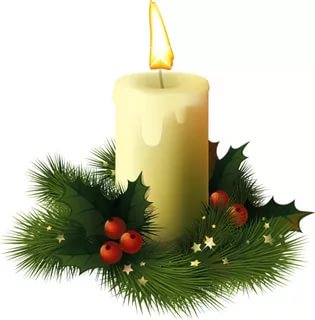 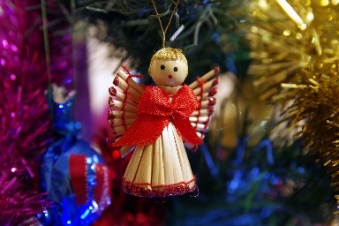 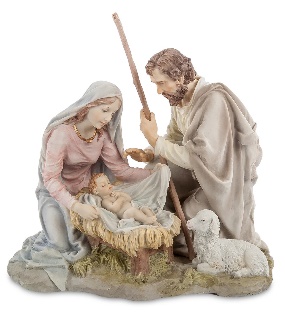 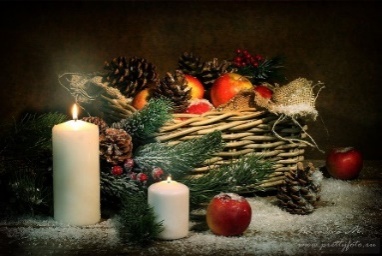 ХристианствоИсламБуддизмИудаизм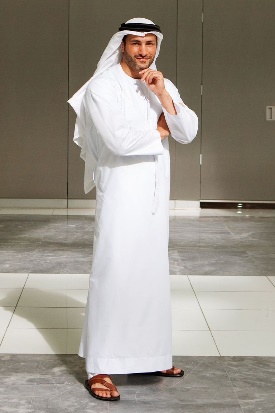 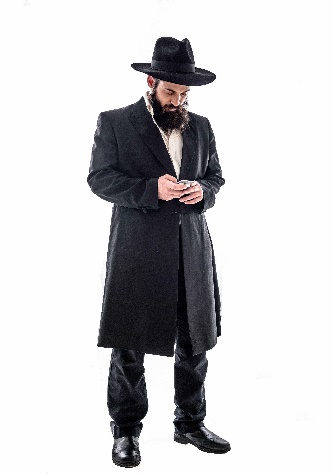 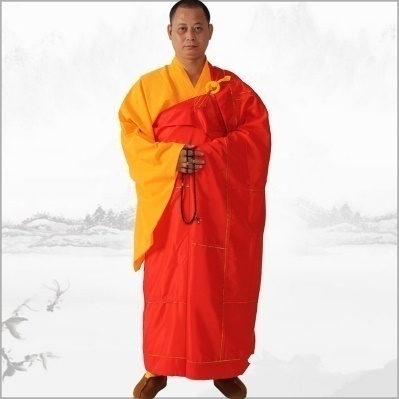 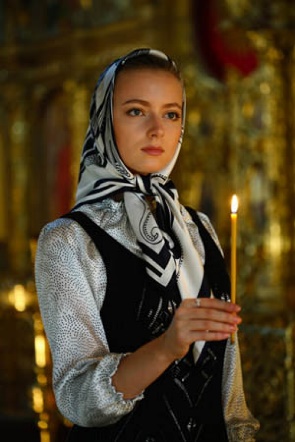 ХристианствоИсламБуддизмИудаизмИисус ХристосБиблияКоранМухаммадТрипитакаБуддаМоисейТораДата внесения измененийСодержаниеПодпись лица, внёсшего запись